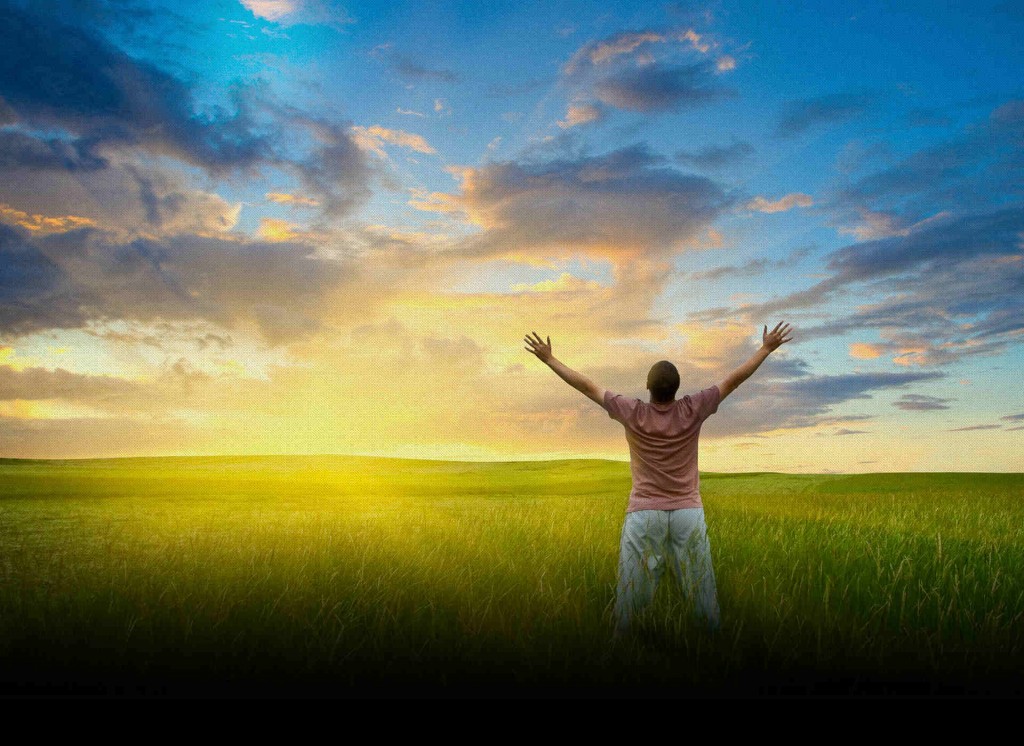 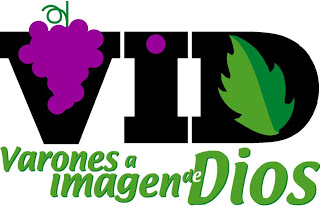 Lecciones para VaronesÁngel Rodríguez GómezPatricia Rodríguez RubioIglesia del NazarenoRegión MesoaméricaÁrea MéxicoMinisterio entre AdultosTítulo: 			Lecciones para Varones 2021Guía de estudio para VaronesAutor: 			Ángel Rodríguez Gómez & Patricia Rodríguez Rubio Diseño: 			B. Patricia R. de RodríguezMaterial producido por: 	Iglesia del Nazareno, Región Mesoamérica.Ministerio de Discipulado y Escuela Dominical Publica y distribuye:	MIEDD, Región Mesoamérica.Copyright © 2021 Derechos reservados Se permite la reproducción de este material sin fines comerciales, únicamente para ser utilizado para discipulado en las iglesias. Todas las citas son tomadas de la Biblia Reina-Valera 1960 (RV1960) por la Sociedad Bíblica Internacional, a menos que se indique lo contrario. Impreso en México.Tabla de contenidoPresentaciónEl Ministerio de Escuela Dominical y Discipulado (MIEDD) de la Iglesia del Nazareno se organiza desarrollando los Ministerios entre Adultos, Ministerios entre Jóvenes y Ministerios entre los Niños.Este material es una guía para el ministerio de VID: Varones a Imagen de Dios, de MIEDD y tiene como objetivo transmitir a cada hombre cristiano y no cristiano, el mensaje de Dios acerca de su relación con su creador y su rol protagónico en la sociedad. Este ministerio desea crear conciencia en la mente de cada varón sobre la imagen y semejanza de Dios en su vida, la santidad.Las áreas de este ministerio para los varones y sus objetivos son los siguientes:Área espiritual:Motivar a los varones a ser consagrados bajo la dirección del Espíritu Santo.Hacer evangelismo personal con otros varones.Fortalecer la adoración a Dios y la vida devocional.Área ministerial:Reconocer que los varones tienen responsabilidad para la preservación y crecimiento de la obra.Trabajar en la edificación personal y de la iglesia.Facilitar el servicio de los varones en la iglesia.Área familiar:Construir su hogar sobre los principios y valores del Reino de Dios manifestados en la Biblia.Aplicar principios y valores bíblicos para la buena relación matrimonial.Aplicar principios y valores bíblicos para la crianza de los hijos.El libro contiene 12 lecciones que pueden ser compartidas una por mes en las reuniones de los varones. Cada lección contiene:Objetivos de aprendizaje. Se refieren a los logros que se esperan del alumno al terminar el estudio de la lección.Introducción.Es una presentación inicial que contextualiza el tema a abordar, a fin de poner en antecedente al lector.Desarrollo del tema.Estas lecciones se han escrito en lenguaje sencillo, dinámico y conectado con las ideas del mundo contemporáneo, a fin de facilitar su uso para la enseñanza.Conclusión de la enseñanza principal.Al final de cada lección se provee una conclusión breve de lo aprendido, que puede ser usada al final de la clase como cierre y en la siguiente sesión para recordar los temas tratados.Dinámicas o actividades.Se sugieren actividades o dinámicas de aprendizaje individuales o grupales relativas al tema estudiado. Éstas pueden reproducirse para los participantes, aunque lo más recomendable es que cada participante tenga su propio libro.Lección 1.	Creados con un propósito         Texto Bíblico:	Efesios 2:10Porque somos hechura suya, creados en Cristo Jesús para buenas obras, las cuales Dios preparó de antemano para que anduviésemos en ellas.Objetivos:Comprender que Dios nos bendice cuando le honramosComprender que Dios nos diseñó con un propósito específicoEvaluar si estamos cumpliendo ese propósitoReconocer que Dios nos da oportunidades, para alinearnos a su propósitoValorar cómo podemos prepararnos para cumplir el propósito de Dios 1.1	IntroducciónEn todos los tiempos el ser humano ha buscado encontrar el sentido de su vida. Esta búsqueda ha sido objeto de estudio de la filosofía, la psicología, la sociología, la religión y la ética. Usted puede entrar a buscar en Internet y encontrará que hay miles de referencias desde diversas perspectivas respecto al sentido de la vida.Dado que muchas personas no tienen definido su sentido de la vida, van sin rumbo por este mundo. Algunos se centran en ser felices, buscando construir su propia definición de felicidad. Esto es algo de gran trascendencia, pues según el sentido que le den a la vida, se espera que todo lo que hagan se dedicará a alcanzar ese propósito. A este respecto, usted encontrará todo tipo de opiniones en las redes sociales hoy en día. Hay quienes creen que la vida consiste en darse placer. Ellos se identifican con frases tales como: “se vive sólo una vez, así que dedícate a disfrutar la vida”. Otros creen que la felicidad está en acumular riquezas y se gastan la vida en búsqueda de acumular posesiones. Para ellos predomina la frase “cuánto tienes, cuánto vales”. El sociólogo Gilles Lipovetsky, explica que el sujeto posmoderno al no saber hacia dónde encaminar su sentido, se ha centrado en sí mismo, buscando el goce inmediato en función de la actividad del momento. Por ello le cuesta hacer planes a largo plazo. Los hay también que van con un vacío existencial luego de acumular fuertes fracasos o pérdidas y expresan frases como “la vida no vale la pena”.Como cristianos resulta de vital importancia saber cuál es el propósito de Dios para cada uno de nosotros. Es por eso que vamos a meditar en esta lección en contestar bíblicamente las siguientes preguntas: “¿Quién soy?” Esta es una pregunta de identidad.“¿De dónde vengo?” Esta es una pregunta de origen. “¿Por qué estoy aquí?” Esta es una pregunta de propósito. “¿A dónde voy?” Esta es una pregunta de destino.1.2	Desarrollo1.2.1	Creados por Dios con un propósitoEn Efesios 1:11 (NVI) se declara que “En Cristo también fuimos hechos herederos, pues fuimos predestinados según el plan de aquel que hace todas las cosas conforme al designio de su voluntad”. Rick Warren (2002) encuentra tres grandes verdades:Encontramos nuestro propósito e identidad al tener una relación con Cristo. Dios pensó en ti y en mí mucho antes que nosotros en Él, incluso antes de haber nacido. Él planeó grandes cosas para nuestra vida. “Puedes elegir tu carrera, tu cónyuge, tus pasatiempos y muchos otros componentes de tu vida, pero no te toca escoger tu propio designio”.Ese propósito es parte del designio que Dios planeó para nuestra eternidad.El propio R. Warren (2002) nos recuerda que no somos un mero accidente. Dios diseñó cada característica de nuestro cuerpo. Eligió cada detalle de forma personalizada. “Hizo tu cuerpo a la medida, tal y como Él lo quería…dispuso todos los talentos naturales que posees y la singularidad de tu personalidad”. 		          Salmo 139:13-16Por eso debemos meditar en qué es lo que está guiando nuestra vida:¿El acumular riqueza?¿La necesidad de ser aceptado por los demás?¿El tratar de ser más que los demás?¿Buscar mi propio placer?¿El resentimiento por heridas del pasado?¿Cumplir el propósito de Dios para nuestra vida?1.2.2	Beneficios de tener un propósito en la vidaCuando logramos descubrir el propósito que Dios tiene para ti o para mí, se añaden muchos beneficios para nuestras vidas. Algunos de ellos son (Warren, 2002):Encontramos el sentido de nuestra vida, que es como tener un faro que nos guía.Simplifica la toma de decisiones en nuestra vida. Al saber mi propósito ya sé lo que debo hacer y no debo hacer. Pablo lo describe así: “una cosa hago: olvidando lo que queda atrás y extendiéndome a lo que está delante”.					Fil. 3:13Estimula nuestra vida. El ir avanzando hacia la meta, nos alienta siempre. Pablo lo explica así: “prosigo a la meta, al premio del supremo llamamiento de Dios en Cristo Jesús”. 						Fil. 3:14Nos prepara para la eternidad. Un día vamos a dar cuentas a Cristo de lo que hicimos con la vida, el tiempo, los recursos y cada cosa que Él nos dio. “Porque todos nosotros debemos comparecer ante el tribunal de Cristo, para que cada uno sea recompensado por sus hechos estando en el cuerpo, de acuerdo con lo que hizo, sea bueno o sea malo”. 		      					2 Cor. 5:101.2.3	Un propósito generalUsualmente las personas se suelen dejar influenciar por lo que el mundo dicta. Éste define sus reglas de cómo ser una persona exitosa. Por ejemplo, mencionábamos que hay quienes están enfocados en poseer cosas materiales, mientras que otros desean tener prestigio dentro del ámbito profesional. También las hay que son adictas al poder. Pero debemos meditar en qué es lo que Dios tiene preparado para nosotros. Pues de ello depende cómo nos va a evaluar cuando comparezcamos delante de Cristo en el Gran Trono Blanco (2 Cor. 5:10).Rick Warren (2002) identifica los siguientes como parte esencial de nuestro propósito en la vida. Las bases bíblicas se encuentran en la Gran comisión y el gran mandamiento:(Predicar) Compartir a otros el mensaje de salvación en Cristo.(Educar) Enseñarles las verdades bíblicas.(Servir) Servir a otros en amor.(Compañerismo) Ser parte de una comunidad, donde se apoyan unos a otros.(Adorar) Adorar a Dios de todas las formas posibles, en todo tiempo.“Y Jesús se acercó y les habló diciendo: Toda potestad me es dada en el cielo y en la tierra. Por tanto, id, y haced discípulos a todas las naciones, bautizándolos en el nombre del Padre, y del Hijo, y del Espíritu Santo; enseñándoles que guarden todas las cosas que os he mandado; y he aquí yo estoy con vosotros todos los días, hasta el fin del mundo. Amén.” 	    							     Mat. 28:18-20“Jesús le dijo: Amarás al Señor tu Dios con todo tu corazón, y con toda tu alma, y con toda tu mente. Éste es el primero y grande mandamiento. Y el segundo es semejante: Amarás a tu prójimo como a ti mismo.” 			     						     Mat. 12:37-391.2.4	Un propósito específicoDios tiene además cosas específicas que desea que tú y yo cumplamos en esta vida. En el pasaje de Jeremías 1:5 podemos ver que aun antes de su nacimiento, Dios había elegido a Jeremías para ser un profeta. “Antes que te formase en el vientre te conocí, y antes que nacieses te santifiqué, te di por profeta a las naciones. Antes que te formase en el vientre te conocí, y antes que nacieses te santifiqué, te di por profeta a las naciones.”			             			Jer. 1:5El llamado es la invitación que Dios nos hace para que vivamos según su voluntad en nuestras vidas, desarrollando el potencial que hay en nosotros. Se estudiará esto en la siguiente lección.1.2.5	¿Cómo me puedo preparar mejor para ello?El primer paso es reconocer a Cristo como Salvador personal. Te invitamos a hacerlo si aun no lo has hecho. Luego, te sugerimos que te unas a una iglesia cristiana para que vayas siendo enseñado en las verdades bíblicas. Por tu cuenta puedes empezar a orar en casa, leer la Biblia, ayunar, adorarle a través de cantos, buscar pasar un tiempo con Dios. Puedes honrar a Dios también a través de servir a otros. Dios te irá mostrando tus dones y te abrirá puertas conforme al propósito que tiene para tu vida.1.3	ConclusionesSan Agustín dijo: “Nuestros corazones están inquietos hasta que se encuentran con Dios.” Usted y yo no podremos experimentar la paz y el gozo en nuestra vida si no tenemos una relación con Dios. Cuando hemos aceptado a Cristo como nuestro salvador personal, Su Espíritu Santo empieza a obrar en nuestra vida y nos equipa para hacer la voluntad de Dios.Nuestro paso en la tierra será breve respecto a la eternidad que nos espera. Por ello, debemos estar conscientes que no podemos seguir desperdiciando el tiempo sin conocer el propósito de Dios para nuestras vidas y emprender las acciones necesarias.En esa relación íntima que debemos buscar día con día, la llenura de Su Espíritu nos provoca desear adorarle, nos mueve a evitar caer nuevamente en el pecado. También nos impulsa a servir a otros por amor a Dios. Su amor nos impulsará a compartir con otros el mensaje de salvación, cumpliendo así el propósito de ser sal y luz para todos aquellos alrededor nuestro, empezando con la familia.¿Ya tienes claro el propósito de Dios? Si la respuesta es afirmativa, trata de describirlo.________________________________________________________________________________________________________________________________________________________________________________________________________________________¿Estás viviendo una vida conforme al propósito de Dios? Explica cómo.________________________________________________________________________________________________________________________________________________________________________________________________________________________¿Qué puedes hacer para conocer el propósito de Dios para tu vida? ¿Qué harás para cumplirlo de la mejor manera?________________________________________________________________________________________________________________________________________________________________________________________________________________________BibliografíaSierra, Ramón. (s/f). Manual capacitación básica de Discipulado. Casa Nazarena de Publicaciones.s/a. (2020). Creados con un propósito. Consultado el 12 de septiembre de 2020 en  https://www.bible.com/es/reading-plans/16666-creados-para-un-proposito/day/1s/a. (2020). Descubra su propósito y su llamado en Dios. Consultado el 12 de septiembre de 2020 en  https://mv316.wordpress.com/2013/03/02/descubra-su-proposito-y-su-llamado-en-dios/Vida positiva. (2016). La búsqueda del sentido. Consultado el 12 de septiembre de 2020 en  https://www.vidapositiva.com/la-busqueda-del-sentido-de-la-vidaWarren, Rick. (2002). Una vida con propósito. ¿Para que estoy aquí en la tierra? EditorialLección 2.	El llamado de Dios para cada uno de nosotros         Texto Bíblico:	 Efesios 4:11-12Y Él mismo (Jesucristo) constituyó a unos, apóstoles; a otros, profetas; a otros, evangelistas; a otros, pastores y maestros, a fin de perfeccionar a los santos para la obra del ministerio, para la edificación del cuerpo de Cristo.Objetivos:Identificar el ministerio al que Dios te ha llamadoTomar conciencia de la necesidad de prepararnos para servir en el ReinoDecidir atender el llamado que nos hace Dios2.1	IntroducciónEn la lección anterior hablamos sobre el propósito en la vida de un cristiano. Distinguimos que hay dos tipos de propósitos: uno general para todo cristiano y uno específico para cada uno. En esta lección vamos a ver el segundo tipo de propósito, que también se le conoce como el llamado de Dios. Todos los cristianos tenemos una vocación, tenemos dones y somos llamados al ministerio. Los dones son variados y necesarios para la misión de la iglesia (Mateo 28:19-20). Al descubrir nuestros dones podemos capacitarnos para el servicio.El ministerio en general es todo trabajo de la iglesia que hacemos para servir a Dios y a los demás, es decir, todo trabajo que hacemos para dar a conocer a Cristo. Para eso utilizamos nuestros dones y capacidades. El llamado de Dios al ministerio es para todos.2.2	Desarrollo“Mas vosotros sois linaje escogido, real sacerdocio, nación santa, pueblo adquirido por Dios, para que anunciéis las virtudes de aquel que os llamó de las tinieblas a su luz admirable; vosotros que en otro tiempo no erais pueblo, pero que ahora sois pueblo de Dios; que en otro tiempo no habíais alcanzado misericordia, pero ahora habéis alcanzado misericordia” 									1 Pedro 2:9-10Es importante que cada cristiano entienda que:Dios es el que nos llama.Dios tiene un llamado para cada uno.No importa tu edad, tu género, tu preparación, Dios te sigue llamando.Dios nos da dones para poder llevar a cabo el ministerio.2.2.1	¿Qué hago para identificar mi llamado?Dios nos ha dado dones para participar en la edificación de Su Reino. De acuerdo con el don que has recibido, será el ministerio al cual te ha llamado. Sin embargo, algunos no tienen claro si Dios le ha llamado a un ministerio específico de tiempo completo.Le ayudará ver la forma en que Dios les hace ver a sus siervos que les está honrando a través de llamarlos a servirle en un ministerio.En el caso de Ester (4:14), Dios usó a su pariente Mardoqueo para mostrarle y confirmarle su llamado ante la amenaza que enfrentaba el pueblo judío. “Porque si callas absolutamente en este tiempo, respiro y liberación vendrá de alguna otra parte para los judíos; más tú y la casa de tu padre pereceréis. ¿Y quién sabe si para esta hora has llegado al reino?” 	 También puede llamar a sus siervos a través de la voz audible del Espíritu Santo, como lo hizo con Samuel (1 Samuel 3:8-9). “Entonces Elí comprendió que el Señor estaba llamando al muchacho. Y Elí dijo a Samuel: Ve y acuéstate, y si Él te llama, dirás: “Habla, Señor, que tu siervo escucha”. Y Samuel fue y se acostó en su aposento.” 	En otras ocasiones Dios llamó a sus siervos a través de aparecerles en una visión como en los casos de Moisés (Éxodo 3:4) y Pablo (Hechos 3:3-6). “Más yendo por el camino, aconteció que, al llegar cerca de Damasco, repentinamente le rodeó un resplandor de luz del cielo; y cayendo en tierra, oyó una voz que le decía: Saulo, Saulo, ¿por qué me persigues? Él dijo: ¿Quién eres, Señor? Y le dijo: Yo soy Jesús, a quien tú persigues; dura cosa te es dar coces contra el aguijón. Él, temblando y temeroso, dijo: Señor, ¿qué quieres que yo haga? Y el Señor le dijo: Levántate y entra en la ciudad, y se te dirá lo que debes hacer.” 			     Los dones que Dios te ha concedido serán notorios al realizar tu servicio en la Obra (1 Cor. 12:4-10). En general una persona llamada a servir en el ministerio disfruta mucho lo que hace al servir en la Obra de Dios. Lo que debemos resaltar aquí es que Dios puede emplear diversos métodos para llamar a cada persona. 2.2.2	¿Puedo rechazar el llamado?Sin duda el enemigo buscará hacerte desistir de cumplir el ministerio para el cual Dios te ha llamado. A lo largo de la Biblia podemos encontrar diversas excusas que pusieron grandes personajes que Dios llamó.Cuando Moisés fue llamado por Dios puso diversos pretextos: No soy una persona que tenga algo especial. (Ex. 3:11)No tengo facilidad de palabra para al pueblo de Dios. (Ex. 4:10)No me creerán. (Ex. 4:2)Todavía Moisés insistió ante Dios: “Señor -insistió Moisés-, te ruego que envíes a alguna otra persona.”  (NVI Ex. 4:13)En el caso de Jeremías podemos ver que le argumentaba que era joven. “Y yo dije: ¡Ah! ¡ah, Señor Jehová! He aquí, no sé hablar, porque soy niño.”  							Jer. 1:6Después Jeremías pretende no seguir la voluntad de Dios. Pero lo que experimentó, lo describe como un fuego que está metido en sus huesos, como una pasión que no lo dejaba dormir ni estar tranquilo hasta que no hace algo por su llamado. Así mismo le ocurre a cualquier persona que tiene un llamado de Dios, siente un fuerte deseo, una fuerte pasión o un fuego, que si no hace algo al respecto siente que se muere. “Y dije: No me acordaré más de él, ni hablaré más en su nombre; no obstante, había en mi corazón como un fuego ardiente metido en mis huesos; traté de resistirlo, y no pude.”                        Jer. 20:9Jonás por su parte fue rebelde al llamado de Dios. Él no quería ir a pregonar el mensaje de salvación a Nínive argumentando que Dios era tan bueno que iba a perdonar a los ninivitas a pesar de los grandes pecados que ellos cometían. “Y oró a Jehová y dijo: Ahora, oh Jehová, ¿no es esto lo que yo decía estando aún en mi tierra? Por eso me apresuré a huir a Tarsis; porque sabía yo que tú eres Dios clemente y piadoso, tardo en enojarte, y de grande misericordia, y que te arrepientes del mal.”	Jonás 4:2				Gedeón argumentó que por ser de una familia pequeña no podría responder al llamado. “El Señor lo encaró y le dijo: Ve con la fuerza que tienes, y salvarás a Israel del poder de Madián. Yo soy quien te envía.  Pero, señor —objetó Gedeón—, ¿cómo voy a salvar a Israel? Mi clan es el más débil de la tribu de Manasés, y yo soy el más insignificante de mi familia.”  Jueces 6:14-15Para cada uno de ellos Dios siempre les dio una respuesta. Así que, ¿cuál podría ser la excusa nuestra hoy en día para no atender el llamado que Dios nos hace? Te animo a responder como Isaías:“Después oí la voz del Señor, que decía: ¿A quién enviaré, y quién irá por nosotros? Entonces respondí yo: Heme aquí, envíame a mí”.    Is. 6:8			“Porque irrevocables son los dones y el llamamiento de Dios”.   Rom. 11:292.2.3	¿Cuál será el costo de aceptar el llamado?A través de tu vida vas a demostrarle a Jesús qué tanto valoras el sacrificio que hizo por ti, al poner Su vida en la cruz a causa de nuestros pecados. Ello va a implicar en ocasiones:Dejar en algún momento el trabajo secular que nos gusta hacer.Posiblemente habrá incomprensión de nuestra familia, como le sucedió a Jesús.Renunciar a nuestros planes personales.Someternos a una vida disciplinada.“Y sabemos que a los que aman a Dios, todas las cosas les ayudan a bien, esto es, a los que conforme a su propósito son llamados”. 	Rom. 8:28				  2.2.4	¿Cuál será la recompensa de aceptar el llamado?Dado que el Reino de Dios es espiritual, nuestra mayor ganancia también lo será. Ya es una honra ser llamado por Dios al ministerio, así que lo que debemos hacer es responder al llamado y dejar que su Espíritu Santo nos equipe en lo espiritual.Dependiendo del llamado:Veremos venir a personas con su vida destrozada para ser salvados por Dios.Podremos participar en la restauración de familias al borde de la separación.Podrías ser enviado a las naciones para llevar las buenas nuevas de salvación.Podrías ayudar a edificar vidas a través de la formación de discípulos.En medio de todo ello Dios dará sentido a tu vida.2.3	ConclusionesDios tiene un propósito divino para cada uno de nosotros, es nuestro deber como hijos tomar el reto y cumplirlo de la mejor forma, para glorificar y bendecir su nombre y exaltarlo por siempre en nuestras vidas.Debemos hacer cualquier cosa para cumplir nuestro llamado, Dios no está buscando personas llenas de conocimientos o habilidades. Él está buscando personas dispuestas a tomar su cruz y seguirle. ¿Qué le responderás?¿Has identificado tu llamado específico? Explica cuál es.________________________________________________________________________________________________________________________________________________________________________________________________________________________¿Cuáles son las barreras principales que se te han presentado? ________________________________________________________________________________________________________________________________________________________________________________________________________________________¿Cuál es el mayor sueño que tienes en cuanto a servir a Dios?________________________________________________________________________________________________________________________________________________________________________________________________________________________BibliografíaLaffitte, John.  (s/f). Cinco Señales de que Dios está llamándole al Ministerio. Consultado el 12 de septiembre de 2020 en http://www.elreyjesus.org/predicas/leer/cinco-senales-de-que-dios-esta-llamandole-al-ministerioTener, G. (2018). 4 señales de que tu llamado viene de Dios. Consultado el 12 de septiembre de 2020 en https://cvclavoz.com/blog/inspiracional/4-senales-de-que-tu-llamado-viene-de-dios/Tener, G. (2018). Calling Definition and Meaning - Bible Dictionary. Consultado el 16 de mayo de 2018, en  https://www.biblestudytools.com/dictionary/calling/Rivera, Martín. (2016). Creados con propósito. Consultado el 12 de septiembre de 2020 en https://portadalatina.com/creados-con-proposito/s/a (2020). Creados para un gran propósito. Consultado el 12 de agosto de 2020 en https://mci12.com/blog/2019/05/27/creados-para-un-gran-proposito/Lección 3.	¿Qué significa ser un discípulo de Jesús?Texto Bíblico:	1 Juan 2:6 El que dice que permanece en Él, debe andar como Él anduvo.Objetivos:Valorar que pertenecemos al Reino de DiosExplicar qué es un discípulo de CristoAnalizar las características que poseen los discípulos de CristoPoner por obra en las características que definen a un discípulo de Cristo3.1	IntroducciónEs de suma importancia comprender que cuando aceptamos a Jesús como Salvador personal se nos concede ser parte del Reino de Dios. Ello nos traerá múltiples beneficios sin duda alguna, siendo el mayor de ellos el ser llamados hijos de Dios. Pero también es importante destacar que, como hijos de Dios o ciudadanos de Su Reino, tenemos una serie de demandas. Estas demandas se resumen en andar como Cristo anduvo (1 Juan 2:6). Por ello, es muy importante ver cual es el modelo que Cristo nos dejó durante su ministerio terrenal. Ese mismo estilo de vida lo vemos también reflejado en los primeros discípulos que Él llamó. Si perseveramos en llevar ese estilo de vida, como resultado de la transformación que su Espíritu Santo haga en nosotros, podremos obtener el gran galardón o también llamada la corona de vida. Es decir, esa perseverancia nos llevará a vivir la vida eterna con Cristo Jesús después de completar nuestra vida terrenal. 3.2	Desarrollo3.2.1	¿Qué es ser un discípulo de Cristo?Un discípulo es aquella persona que adopta a alguien por maestro y busca seguir sus enseñanzas. Así que al convertirnos a Cristo significa que habrá un cambio de actitud hacia el pecado, generando arrepentimiento y por consecuencia habrá también un cambio también en nuestra manera de ser.Es muy importante resaltar, como lo explica Ramón Sierra (s/f) que el discipulado es un proceso de carácter espiritual. Para ser como Jesús se va a demandar de cada uno de nosotros una serie de ejercicios espirituales que incluyen entre otros: la oración y el ayuno, el estudio de su Palabra y la meditación en ella, el servicio a otros, entre otras disciplinas.3.2.2	Características de un discípulo de CristoEs un apasionado de Jesús. Lucas 14:25 “Y mucha gente iba con él; y volviéndose, él les dijo: 26 Si alguno viene a mí y no aborrece a su padre, madre, esposa, hijos, hermanos, hermanas y aun también su propia vida, no puede ser mi discípulo.” Tiene una relación íntima con Jesús. Mat. 6:6 “Mas tú, cuando ores, entra en tu aposento, y cerrada tu puerta, ora a tu Padre que está en secreto; y tu Padre, que ve en lo secreto, te recompensará en público.”          Han sido transformados.   2ª. Cor. 3:18“Pero nosotros todos, con el rostro descubierto, contemplando como en un espejo la gloria del Señor, estamos siendo transformados en la misma imagen de gloria en gloria, como por el Señor, el Espíritu.” 		Es un creyente que tiene experiencia de la llenura del Espíritu Santo y lo evidencia a través de su fruto. Gálatas 5:22-23Ama extraordinariamente a las personas. Juan 13: 34-35 “Un mandamiento nuevo os doy: Que os améis unos a otros; como yo os he amado, que también os améis los unos a los otros. 35 En esto conocerán todos que sois mis discípulos, si tenéis amor los unos por los otros.”		 	              Comparte el mensaje de salvación con otros. Mar 16: 15 “Y les dijo: Id por todo el mundo y predicad el evangelio a toda criatura.” Empezando por los miembros de su familia, pues es su primer lugar donde da testimonio de su fe. Conoce la palabra de Dios, la lee cada día y se esfuerza en obedecerla y compartirla. Mateo 28:16-20Vive de acuerdo con la Palabra de Dios. Juan 8: 31-32 “Dijo Jesús a los judíos que habían creído en él: Si vosotros permaneciereis en mi palabra, seréis verdaderamente mis discípulos; y conoceréis la verdad, y la verdad os hará libres.” 	Conoce los dones que Dios le ha dado y los pone en práctica para la edificación del Reino de Dios. “Cada uno según el don que ha recibido, minístrelo a los otros, como buenos administradores de las diversas manifestaciones de la gracia de Dios. 	1ª. Pedro 4:10 Sirve con pasión en un ministerio. Es decir, se involucra de manera activa en hacer que el Reino de Dios se extienda. Marcos 10: 45 “Porque el Hijo del Hombre tampoco vino para ser servido, sino para servir y para dar su vida en rescate por muchos.” 				Es fiel a su iglesia, tiene compañerismo con sus hermanos. Hec. 2:44-45“Y todos los que habían creído estaban juntos y tenían en común todas las cosas; y vendían sus posesiones y sus bienes, y lo repartían a todos, según la necesidad de cada uno. Y perseveraban unánimes cada día en el templo y, partiendo el pan en las casas, comían juntos con alegría y con sencillez de corazón.” 			3.3	ConclusionesNo debemos pasar por alto que el discipulado es un proceso espiritual de por vida. No podemos hacer lo que Jesús hizo en su ministerio terrenal si primero no buscamos ser transformados por el Espíritu Santo. De allí, nos corresponde poner en practica las disciplinas espirituales tales como la oración, el ayuno, el estudio de la Palabra. De no hacerlo así, nos estaremos tropezando constantemente, hasta llegar el punto de querer desistir de seguir a Jesús.Resaltamos que Dios nos ha dado la bendición de tener una familia por parte de nuestros padres o luego formar la propia. Es allí donde debemos empezar a poner por obra todo lo que Cristo demanda de nosotros. Es a nuestra esposa y a nuestros hijos a quien debemos empezar amando de la manera que nos amamos a nosotros mismos. Es triste escuchar comentarios de personas que se refieren a “cristianos” como “candil de la calle, pero oscuridad en la casa”. Llena de amor a tu esposa, a tus hijos. No escatimes ninguna forma o esfuerzo por cada día darles evidencia de ello.Es a la familia a quien debemos iniciar compartiendo las buenas nuevas de salvación. Nunca desistas de interceder por ellos en oración. Que nadie de tu familia quede fuera del plan de salvación en Cristo.Sirve también en tu hogar. Aprovecha para enseñar a los tuyos con el ejemplo de como se puede disfrutar en armonía cuando se trabaja como un equipo que tiene una misma dirección o enfoque. Como hombre has sido llamado a ser cabeza del hogar. Ello conlleva la alta responsabilidad de ser el sacerdote de tu familia. Que ellos en casa te vean estudiar la Biblia, apartar tiempo para orar, arreglarte para ir con gozo a la casa de Dios o para ir a servir en algún ministerio. “Contágialos” con tu ejemplo.Si todo esto lo pones por obra en casa, al salir de ella para ir a sus actividades cotidianas tendrá el deseo que Dios te pondrá en tu corazón para hacerlo con todos aquellos que están a su alrededor a lo largo del día.Menciona cinco acciones con que puedes mostrar tu amor al prójimo.________________________________________________________________________________________________________________________________________________________________________________________________________________________Menciona cinco acciones con que puedes mostrar tu adoración a Dios. ________________________________________________________________________________________________________________________________________________________________________________________________________________________Menciona cinco acciones con que puedes tener tiempo de intimidad con Cristo.________________________________________________________________________________________________________________________________________________________________________________________________________________________Menciona cinco acciones con las que puedes hablarles de Cristo a los demás________________________________________________________________________________________________________________________________________________________________________________________________________________________BibliografíaSierra, Ramón. (s/f). Manual capacitación básica de Discipulado. Casa Nazarena de Publicaciones.s/a (2018). Ser un discípulo de Jesús. Consultado el 17 de septiembre de 2020 en https://www.ocp.org/es-us/blog/entry/ser-un-discipulo-de-jesusRouse, Denise. (2018). 10 cualidades de un discípulo. Consultado el 17 de septiembre de 2020 en https://victoryatl.com/victoryvida/10cualidades/Lección 4.	Una vida transformada en CristoTexto Bíblico:	Hechos 3:3-6Mas yendo por el camino, aconteció que al llegar cerca de Damasco, repentinamente le rodeó un resplandor de luz del cielo; y cayendo en tierra, oyó una voz que le decía: Saulo, Saulo, ¿por qué me persigues? Él dijo: ¿Quién eres, Señor? Y le dijo: Yo soy Jesús, a quien tú persigues; dura cosa te es dar coces contra el aguijón. El, temblando y temeroso, dijo: Señor, ¿qué quieres que yo haga? Y el Señor le dijo: Levántate y entra en la ciudad, y se te dirá lo que debes hacer.Objetivos:Analizar cómo actúa Dios en nuestras vidas para darnos salvaciónEvaluar cómo era nuestra vida antes de aceptar a Cristo como salvador Analizar la transformación operada en nuestra vida por obra del Espíritu Santo4.1	IntroducciónLe invito a conocer las siguientes historias de algunos que ante el encuentro con Jesús experimentaron una transformación total en su vida, con el deseo de que sea de bendición para usted. Veamos al primer personaje: Aquél era un día como cualquier otro, o al menos eso parecía. Otro “loco por Jesús” había sido aprehendido por blasfemar contra la fe judía. Hablaba con tal denuedo que resultaba del todo convincente. Aquel hombre era Esteban, que hablaba “semejantes atrocidades”. Aseguraba que el tal Jesús era el Mesías prometido a los judíos y que en Él se había cumplido lo dicho por los profetas. Saulo ardía de rabia al escuchar tales afirmaciones, ¿quién se creía ser Esteban, si Saulo era un fariseo de los más educados? ¿con qué autoridad se atrevía a hacer tales declaraciones? Saulo exhaló con alivio cuando finalmente el Sanedrín accedió a darle a muerte. Entonces uno por uno, aquellos testigos que le acusaban se quitaron los mantos para que no les estorbaran mientras apedreaban a Esteban, y los pusieron a los pies de Saulo, quien fue testigo de aquella escena (Hechos 6:8 – 8:2). 4.2	Desarrollo4.2.1	Vida de Pablo antes de ser discípulo de CristoEs interesante siempre ver cual fue nuestra vida pasada como punto de comparación para ver si realmente Dios ha estado obrando en nuestra vida. Así que vamos a analizar ahora la vida de nuestro segundo personaje, el apóstol Pablo, antes y después de conocer a Jesús como Salvador personal.Descendiente de la tribu de Benjamín, y por lo tanto perteneciente a la diáspora judía, Saulo, después conocido como Pablo, había sido enviado por sus padres para recibir instrucción de uno de los mayores maestros rabínicos, Gamaliel. Como fariseo, Pablo conocía con detalle la Torah y guardaba celosamente la tradición oral judía. Como devoto de la Ley, repudiaba a los seguidores de Jesús que afirmaban que Él era el Mesías, atribuyéndole el papel de Salvador. Sus estudios rabínicos no le permitían concebir la idea de que hubiera otro medio de salvación que no fuera la Ley. Esto le llevó a ser un perseguidor de la iglesia primitiva, a fin de erradicar aquellas enseñanzas que se oponían a su formación y estando seguro de que al hacer esto estaba agradando a Dios. No conforme con que los nuevos cristianos se hubieran dispersado por temor, Pablo pidió cartas que le autorizaran ir a las afueras de la ciudad a buscarlos, someterles y encarcelarles con el uso de la fuerza (Hechos 26:10-11). 4.2.2 	Conversión de Pablo el discípuloLa palabra griega original que se traduce por “conversión” en el Nuevo Testamento se utilizaba en los tiempos del griego koiné como “volver”, “volverse”, “regresar” o “convertirse”. La conversión significa cambiar la dirección que llevábamos en el camino de la perdición. Al cambiar de dirección ser formados a la semejanza de Jesús.¿Cómo fue tu conversión? Debo aclarar que no todas son de la misma forma. Pero si debemos asegurarnos de que hemos tenido una genuina conversión. En el caso de Pablo, su conversión fue de una manera muy especial. Fue en el camino a Damasco donde todo cambió. De pronto un resplandor enceguecedor lo postró en tierra y una voz le preguntó por qué lo perseguía. Totalmente atónito, Saulo pide que se le clarifique quién le hablaba. Cuál fuera su sorpresa cuando la voz se identificó como Jesús, aquél a quien Saulo perseguía y le reprochó por resistirse tercamente a Él, por pelear contra Dios mismo. Entonces Pablo, desplomado su orgullo y su ego en un instante, preguntó “Señor, ¿qué quieres que yo haga?” (Hechos 9:3-6). 4.2.3 	Transformación La aparición de Jesús a Saulo puso fin a su hostilidad y dio comienzo a un proceso de transformación. En las palabras de Veneroso (2018), “la visión lo dejó temporalmente ciego, pero finalmente abrió sus ojos, tanto física como espiritualmente a esta verdad: no somos salvados por las obras de la ley, sino por la gracia”. Aquí resulta de gran importancia enfatizar que Dios es el que nos transforma a través de su Santo Espíritu. Dios no busca que simplemente obedezcamos una serie de preceptos, sino que seamos transformados. Es decir, primeros seremos transformados y luego haremos las buenas obras para las que fuimos llamados.4.2.4 	De ciudadano romano a ciudadano del cielo Pablo era un ciudadano romano por nacimiento (Hechos 22:29), éste era un privilegio y un símbolo de gran estatus en aquel tiempo por el que Pablo no había tenido que esforzarse en adquirir. Un ciudadano romano disfrutaba de ciertos derechos y privilegios en cualquier lugar del Imperio. No estaba sujeto a las leyes de las provincias donde vivía, sino a las de Roma. Si era acusado de un delito, tenía derecho a ser oído por un tribunal romano, y si se le condenaba a muerte, podía apelar al emperador. La segunda ciudadanía de Pablo fue la que obtuvo después de su conversión, la ciudadanía del cielo. Esta ciudadanía, en cambio, no era una que le hubiera sido fácil adquirir. Tal como lo escribe Pablo a los filipenses, era una por la que había que esforzarse de manera constante. Incluso el mismo Pablo trabajaba diariamente en retenerla y ser digno de ella. La ciudadanía celestial, no era una ciudadanía que conllevara privilegios delante de las autoridades, ni era símbolo de poder. Por el contrario, era rechazada por el modo de vivir de muchos que se comportaban como enemigos de la cruz. Con todo ello, es posible percibir cuán valiosa era esta ciudadanía para Pablo y cuánto la anhelaba, tras recibir a Cristo como su Salvador (Fil. 3:12-21). 4.2.5 	De “salvos por obras” a “salvos por gracia” Desde su formación temprana como judío y como fariseo, Pablo aprendió a guardar la Ley como el medio para la salvación. Era la creencia universal de su pueblo que el Mesías sólo vendría a una nación que guardara la ley, y Pablo se había propuesto guardar este mandamiento. Sin embargo, tras el evento sucedido en el camino a Damasco, el pensamiento de Pablo sufrió una total revolución. Pablo se dio cuenta que (Stalker, 2019), “la ley nunca había sido un modo de salvación; fue solamente un medio de ilustrar la necesidad de la salvación. Nunca había sido su intento permitir que el hombre fracasara en su verdadero fin, solamente dio tiempo para probar que el hombre caído nunca podía alcanzar la justificación por sus propios esfuerzos”. Pablo comprendió que la justificación del hombre era imposible a través de la Ley y que por esta razón el sacrificio de la cruz había sido necesario, para obtener la justificación de Dios. Stalker (2019) afirma que “éste fue el resultado de la misión de Cristo: conferir al hombre, como un don gratuito, lo que es indispensable para su felicidad, pero que él mismo no ha podido alcanzar. Es un acto divino; es la gracia.” Pablo predicó que el hombre podía obtenerlo reconociendo que él mismo no podía alcanzarlo, y aceptándolo de Dios, mediante la fe de los que creen en Jesucristo. 4.2.6 	De perseguidor a perseguido Irónicamente, Pablo sufrió como cristiano muchos castigos que él mismo había impuesto como perseguidor. De ser enemigo y antagonista del cristianismo, al grado de perseguir a los creyentes, Pablo pasó a ser un embajador de Cristo. Por esta razón, los judíos de Damasco no tardaron en planear su muerte (Hechos 9:1-23). De acuerdo con Meyer (2019), “el ‘perseguido’ salvó a su perseguidor y lo convirtió en su mensajero, un apóstol. De ahí en adelante inicia en la vida de Pablo una trayectoria de entrega a su Salvador. Pablo entendió lo que significaba ser un prisionero de Cristo” (1 Corintios 9:1). Pablo había experimentado el don de la gracia, y sabía que la misión de su vida era predicarlo a los gentiles. Esta encomienda le llevó a padecer a causa del nombre de Aquél a quien solía perseguir. Sin lugar a duda, su mayor pasión después de su conversión era hablar de Cristo a otros. Por esta razón Pablo veía cada situación, aún las más adversas, como una oportunidad para seguir hablando de Cristo. Además de ser perseguido, fue encarcelado a causa de su ministerio en diferentes ocasiones (Filipenses 1:13). Sin embargo, esto nunca lo detuvo para seguir anunciando el evangelio. Por el contrario, aprovechó su tiempo en prisión para enviar cartas a algunas iglesias y a algunos pastores para ayudarles a corregir sus errores doctrinales y alentarles en la fe. 4.3	ConclusionesNo hay palabras sencillas que puedan describir el grado tan profundo de la transformación que ocurrió en Pablo durante su encuentro con Cristo en el camino a Damasco. De acuerdo con Acosta (2014), “a partir de ese momento todos sus parámetros de juicio y de elección ético-religioso cambian. La historia religiosa de Pablo está marcada por esta experiencia espiritual que fue tan intensa y profunda que modificó de manera irreversible toda su vida.” Existe un gran contraste entre Saulo, el ciudadano romano y Pablo, el ciudadano del cielo; entre Saulo, el que afirmaba que la salvación sólo podía obtenerse por medio de la Ley y Pablo, quien proclamaba que sólo podemos ser salvos por la gracia dada por medio de Jesucristo; entre Saulo, el perseguidor y Pablo, el misionero encarcelado y perseguido. No cabe duda de que cuando somos transformados por el Espíritu Santo, nunca podemos volver ser iguales. Podríamos cerrar su historia de manera similar a como la introdujimos. Aquél era como cualquier otro día, o al menos eso parecía. Otro “loco por Jesús” había sido aprehendido por blasfemar contra la fe judaica. La diferencia era que éste era más educado que los demás, tanto que casi parecía convincente. Hablaba aquel hombre, llamado Pablo, semejantes atrocidades. Aseguraba que el tal Jesús era el Mesías prometido a los judíos y que en Él se había cumplido lo dicho por los profetas…Ahora es tu turno. ¿Has tenido ya ese encuentro transformador con Jesús? ¿Cómo ha sido? Cuéntanos tu historia.Explica cómo fue tu conversión________________________________________________________________________________________________________________________________________________________________________________________________________________________¿Cuáles características denotan que tienes una vida transformada en Cristo?________________________________________________________________________________________________________________________________________________________________________________________________________________________Escribe un breve testimonio personal, acerca de lo que antes eras y lo que eres ahora en Cristo. Piensa en que podrás usarlo para compartirlo con tus amigos y familiares, para que conozcan a Cristo.________________________________________________________________________________________________________________________________________________________________________________________________________________________BibliografíaAcosta, S. (2014). Un momento de impacto: el encuentro entre Jesús y Pablo. Obtenido de http://cartapalabrayespada.blogspot.com/Birmingham Theological Seminary. (2017). Epístolas de Pablo en Prisión. Recuperado el 12 de agosto de 2020 de http://es.btsfreeccm.org/course/view.php?id=66Iglesia de Dios Sociedad Misionera Mundial. (2019). Las dos ciudadanías de Pablo. Korea: La Iglesia de Dios Sociedad Misionera Mundial. Obtenido de https://watv.org/es/bible_word/citizenship/Meyer, L. (2019). ¿Quién fue el apóstol Pablo? | Preguntas bíblicas. Rep. Dominicana: Coalición por el Evangelio. Obtenido de https://www.coalicionporelevangelio.org/articulo/quien-fue-apostol-pablo-preguntas-biblicas/Ruiza, M., Fernández, T. y Tamaro, E. (2004). Biografía de San Pablo de Tarso. España: Biografías y Vidas. La enciclopedia biográfica en línea. Obtenido de https://www.biografiasyvidas.com/biografia/p/pablo.htmStalker, J. (2019). La Vida de San Pablo. Aurora, IL: Forgotten Books.Veneroso, J. (1 de enero de 2018). El cambio de Pablo de Tarso. Obtenido de https://misionerosmaryknoll.org/2018/01/el-cambio-de-pablo-de-tarso/Wright, N. T. (2009). El Verdadero Pensamiento de Pablo. United Kingdom: Colección Teológica Contemporánea: Estudios Teológicos.¿Qué significa ‘convertirse’? Consultado el 12 de septiembre de 2020 en https://protestantedigital.com/print/38419/Que_significa_%E2%80%98convertirse%E2%80%99Lección 5.	Viviendo el ejemplo de CristoTexto Bíblico: 	1ª Pedro 4:1-11. “para no vivir el tiempo que resta en la carne, conforme a las concupiscencias de los hombres, sino conforme a la voluntad de Dios.” 							Objetivos:Evaluar como estamos viviendo las normas del Reino de DiosMeditar en que un día vamos a dar cuenta de todo lo que hagamosValorar la importancia de poner en acción los dones que Dios nos ha dado5.1	IntroducciónUna vez que el cristiano se convierte, debe tener muy presente que ha iniciado una carrera de larga duración. En ella deberá enfrentar muchas pruebas y dificultades. Pero por sobre todas las cosas, tendrá la oportunidad de experimentar el cumplimiento de la promesa de Jesús de que El estará todos los días con nosotros. Ello nos debe llevar a velar continuamente porque todo lo que hagamos, sea de pensamiento, palabra o acción, nos conduzca a la meta que es el ganar la corona de vida. En esta lección vamos a meditar sobre otras normas que nos ha dado Cristo, las cuales modelo con su comportamiento. Nos servirá de base para reflexionar que es lo que hemos estado haciendo al respecto. Ante ello surgirán respuestas a preguntas tales como ¿Si hoy terminara mi vida terrenal a donde iría? ¿De qué debo cuidarme? ¿Qué cambios debo hacer en mi vida?5.2 	Desarrollo5.2.1	Debemos vivir de acuerdo con la voluntad de Dios. Pedro exhorta a los cristianos de la iglesia primitiva a dejar la vida de pecado y vivir de acuerdo con la voluntad de Dios, es decir, una vida santa. Se utiliza aquí el término “concupiscencias de los hombres”. De acuerdo con Julián Pérez y María Merino , este concepto “está vinculado a la moral y alude al anhelo exagerado de satisfacer deseos terrenales. Puede decirse que la concupiscencia es el deseo desmedido de satisfacción carnal. Este apetito resulta opuesto a lo racional. Lo concupiscente gratifica los sentidos.” De acuerdo con Stanford , se pueden resaltar de este pasaje varios contrastes: entre "el tiempo pasado" de nuestra vida y "el tiempo que resta en la carne”; entre "las concupiscencias de los hombres" y "la voluntad de Dios”; entre "la voluntad de Dios" y "lo que agrada a los gentiles”; y entre "juzgados en carne según los hombres" y "vivan en espíritu según Dios".Pedro nos exhorta a abandonar como regla de nuestra vida los deseos de los hombres y tomar como regla la voluntad de Dios. Pedro reconoce que el sufrimiento es necesario, y les recuerda que Cristo nos ha dado ejemplo de esto. Para resaltar la urgencia de su exhortación, Pedro afirma que el fin está cerca, e instruye sobre la actitud correcta que los cristianos deben manifestar.  Así mismo, nos recuerda la importancia de usar correctamente nuestros dones para el servicio de otros y para glorificar a Cristo. 5.2.2	Jesús nos dio ejemplo de sufrimientoEn el verso 3:18 de esta carta, Pedro menciona que Cristo murió en su cuerpo, por lo tanto, sufrió en el cuerpo. Esto se refiere al lado humano de Jesús; es un recordatorio de que Cristo, siendo en su totalidad Dios y en su totalidad humano, padeció para darnos ejemplo de una vida sin pecado. Jesús vivió en la tierra enfocado en cumplir la voluntad de Dios, dejando de lado sus propios deseos. Ese es el modelo para nosotros.Pedro nos dice “asuman también ustedes la misma actitud (NVI)”. En su exhortación a vivir de acuerdo con la voluntad de Dios, Pedro nos invita a mirar a Cristo como ejemplo, e imitar su actitud. Hacer la voluntad de Dios traerá sufrimiento, ya sea por el rechazo de otros o por la abstinencia de cosas que provocan placer y la autonegación de uno mismo. Sin embargo, hacer la voluntad de Dios traerá vida al espíritu. 5.2.3	El pecado ha quedado atrásEn los versos 4:3-4 Pedro nos enseña que, hacer lo que agrada a los no creyentes es un desperdicio de tiempo y pide que eso quede en el pasado. Luego, enlista una serie de características distintivas de tales no creyentes, recordándoles a sus lectores que ellos antes vivían en tal pecado también. Entre ellas, menciona que dedicaban sus vidas a los vicios, y malos deseos, que se emborrachaban, que participaban en fiestas escandalosas y, lo peor, que adoraban ídolos. Cuando el creyente ha dejado de actuar de esta manera y se han alejado de ello, esto les parece extraño a los incrédulos y por esa razón hablan mal de los cristianos. Matthew Henry (s/a) nos hace la advertencia de que tolerar un pecado, conduce a otro. En este pasaje se enlistan seis, y tienen una conexión y dependencia entre sí. Lascivia o desenfreno, expresado en miradas, gestos o comportamientos. Concupiscencias, actos de lujuria, como la prostitución y el adulterio. Embriaguez o exceso de vino y su uso desmedido, en perjuicio de la salud. Orgías o fiestas desenfrenadas donde se come y bebe inmoderadamente.Disipación, no un banquete, sino darse excesivamente a la bebida y comida.Idolatría abominable; la adoración de ídolos de los gentiles fue acompañada de lascivia, borrachera, glotonería y todo tipo de brutalidad y crueldad.5.2.4	Todos vamos a rendir cuentas 1 Pedro 4:5-6Pedro continúa hablando sobre los no creyentes cuando dice que ellos también tendrán que rendir cuentas, y que el juicio será tanto para los vivos como los muertos. Pedro les exhorta a que “vivan conforme a Dios en lo que atañe al Espíritu”. Es decir, que busquen y ejecuten la voluntad de Dios, teniendo en mente que habrán de ser juzgados y que han de rendir cuentas sobre sus actos. De acuerdo con Harper , “el hecho de la responsabilidad ante un juez santo es un incentivo para la santidad de corazón y vida”.5.2.5	El fin está cercaEn 1 Pedro 4:7-9 además de recordarnos que seremos juzgados, Pedro nos recuerda que el fin ya está cerca. Como lo afirma Harper , la segunda venida del Señor, la resurrección de los muertos y el juicio, se consideraban tan cercanos que Pedro los usa como incentivos para la vida santa. Por esta razón, les insta a estar sobrios, es decir, atentos, con la mente despejada y enfocados en la oración. Luego les pide que sean hospitalarios, que se reciban los unos a los otros sin murmuraciones, sin quejas y haciéndoles sentir bienvenidos, en otras palabras, con amor genuino.Pedro añade: “sobre todo, ámense unos a otros profundamente (NVI)”. Pedro resalta esta parte de su mandato como la de mayor importancia y de extrema prioridad. Así mismo, introduce el concepto de que “el amor cubre multitud de pecados”. Lo que el autor de la epístola quiere comunicar es que cuando el amor verdadero está presente en la vida del cristiano, como consecuencia de su encuentro personal con Jesucristo, el cristiano estará dispuesto a perdonar sin importar con qué intensidad o frecuencia ha sido ofendido, tal como sus pecados le fueron perdonados. De acuerdo con Reeves , hay dos maneras de cubrir el pecado, ya sea ocultándolo con pretextos o con el perdón de Dios. La diferencia es que, al esconderlo, el pecado permanece, y cuando Dios lo perdona, el pecado deja de existir legalmente. Si en realidad amamos al pecador, no podemos dejar que siga el camino a la perdición eterna, sino que le ayudamos a obtener el perdón de Dios, sabiendo que el fin está cerca y que ésta es la voluntad de Dios. 5.2.6 	Debemos usar nuestros dones para servir a los demásLa última idea que Pedro (4:10-11) expresa en este pasaje es sobre el uso de los dones. Cabe notar que no habla de usar los dones sólo por usarlos, sino que enfoca su mandato en ponerlos al servicio de los demás. Así mismo, pide que se haga con poder y con autoridad, sin titubear y no de forma mediocre. Como lo menciona Hayford , algunas personas creen que tienen el derecho de usar sus aptitudes como lo consideren conveniente. Otras creen que no tienen ningún talento. A ambos grupos Pedro se dirige mediante estos versículos. Todos recibimos de Dios una habilidad de hacer algo en el ministerio de la iglesia y es parte de nuestra mayordomía hallar esta habilidad y usarla.Cuando usamos nuestros dones como Dios desea, para ayudar a los demás, ellos verán a Jesucristo en nosotros y lo alabarán. Esta es otra forma de vivir de acuerdo con la voluntad de Dios. El hacer esto permitirá darle a Dios la gloria y la alabanza por medio de Jesucristo.5.2.7	Aplicación prácticaLa exhortación de Pedro a vivir una vida de acuerdo con la voluntad de Dios sigue siendo válida hoy en día para nosotros como cristianos. Lamentablemente, vivimos en una sociedad que ha puesto de lado la voluntad de Dios y ha ante puesto sus propios deseos y placeres. Aunque el término ha existido desde 1960, la palabra “yolo” (you only live once) ha adquirido gran popularidad en los últimos años. De acuerdo con el Diccionario de Oxford , esta palabra que literalmente significa “solo vives una vez”, expresa la opinión de que uno debe aprovechar al máximo el momento presente sin preocuparse por el futuro, y a menudo se usa como razón para un comportamiento impulsivo o imprudente.Así precisamente están viviendo muchos hoy en día, no sólo inconversos, sino también cristianos. Con la excusa de que sólo vivimos en esta tierra una vez, justifican actitudes pecaminosas, olvidando las exhortaciones de Pedro. Vivir “yolo” como cristianos, es equivalente a:Menospreciar el sufrimiento de Cristo al darnos el ejemplo de una vida sin pecado.Cortejar con el pecado, minimizando su gravedad y sus consecuencias.Restarle importancia al juicio y la rendición de cuentas que han de venir.Ignorar que el fin está cerca.Vivir para nuestro propio placer sin dedicarnos al servicio de los demás.Es decir, estaríamos rechazando el sacrificio de Cristo si viviéramos de acuerdo con nuestra propia voluntad, y yendo en contra de todo lo que Pedro nos advierte.Si deseamos vivir en santidad y agradar al Señor en nuestro diario vivir debemos de:Anteponer la voluntad de Dios a la nuestra, buscar siempre su dirección y guía antes de tomar una decisión y soportar el sufrimiento de perder “amigos” por no comportarnos como ellos.Erradicar el pecado en nuestra vida, que sólo logra con la ayuda del Espíritu Santo quien nos regenera y nos da una nueva naturaleza sin inclinación al pecado. Para ello es indispensable buscarle de corazón y practicar de manera constante las disciplinas espirituales.Vivir de tal manera que estemos preparados para rendir cuentas en cualquier momento. Debemos de realizar una autoevaluación continua de cada una de nuestras acciones y analizar si las estamos llevando a cabo para nuestro propio beneficio o para la gloria de Dios. Cristo está dispuesto a perdonarnos.Demostrar el amor en todo lo que hacemos. Primero, el amor a Dios, segundo, el amor a nuestro prójimo, deben ser la fuerza motora de cada acción que llevamos a cabo. El servicio y la amabilidad deben ser características distintivas de nuestra persona.Ejercer nuestros dones para la gloria de Dios y el servicio de otros. Cualquiera que sea nuestro llamado, nuestro don o talento, es importante que lo desarrollemos y lo practiquemos siempre teniendo en mente que debe glorificar a Dios y ser de edificación para otros.5.3	ConclusiónLa frase clave en este pasaje es “ya basta (NVI)”, esta expresión denota suficiencia, urgencia y hasta cierto punto, hartazgo. Es deber de un cristiano no sólo abstenerse de los excesos, sino también de aquellas cosas que puedan conducir al pecado o que tienen la apariencia de maldad. Pedro les urge a sus lectores que corten de manera tajante toda conexión con la vida de pecado, para que puedan enfocarse en cumplir la voluntad de Dios. Es momento de que los cristianos le demos a “yolo” un nuevo sentido. En lugar de usarlo para justificar una actitud de libertinaje, que lo usemos para llevar una vida de santidad. Pues, si sólo vivimos una vez, y de lo que hagamos en esta vida depende nuestra sentencia eterna, ¿por qué no habríamos de usarla para vivir de acuerdo con la voluntad de Dios?Haz un autoexamen y escribe para ti en que áreas de la vida aun estás batallando. Lista aquellas cosas que te estorban y que son pecado que necesitas dejar atrás________________________________________________________________________________________________________________________________________________¿Cuál puede ser tu plan de acción para vivir una vida transformada en Cristo?________________________________________________________________________________________________________________________________________________Determina hoy tener un amigo espiritual ante el cual rindas cuentas acerca de estar haciendo lo que Cristo demanda. Anota quien puede ser y habla con esa persona.________________________________________________________________________________________________________________________________________________BibliografíaLección 6.	Características del líder cristianoTexto Bíblico:	1 Tim. 3:1Palabra fiel: Si alguno anhela obispado, buena obra desea. Propósito:Describir las características de un líder, según las cartas pastorales de PabloAplicar una autoevaluación para determinar sus fortalezas y necesidades como líder cristianoElaborar un plan de trabajo personal para mejorar en sus áreas de oportunidad6.1	IntroducciónMuchas personas suelen caer en una zona de confort en su quehacer diario, incluido en ocasiones lo referente al ministerio. Sin embargo, el llamado que Cristo nos hace es el de tener una vida regida por los más altos estándares. Es por ello que resulta de suma importancia conocer dichos estándares, y más cuando ejercemos un rol de liderazgo dentro de la iglesia.Las cartas que el apóstol Pablo escribiera para sus amigos Tito y Timoteo son escritos invaluables al considerar las características que deben distinguir a los siervos de Dios. Es importante que, como cristianos, realicemos una autoevaluación personal a la luz de estas cualidades, a fin de identificar nuestras áreas de oportunidad y establecer un plan de acción para la mejora. 6.2	Desarrollo6.2.1 	Cualidades del siervo de Dios A continuación, se enlistan las cualidades de un siervo de Dios descritas por Pablo en las epístolas 1ª y 2ª de Timoteo y Tito (Sociedades Bíblicas Unidas, 2002): 1ª Timoteo Que no se le pueda acusar de nada malo. (3:2), (Tito 1:6,8) Tener una sola pareja. (3:2), (Tito 1:6) Controlar todos sus deseos, y pensar dos veces lo que va a hacer. (3:2), (Tito 1:9, 2:2)Comportarse correctamente. (3:2) Recibir con gusto en su hogar a los visitantes. (3:2), (Tito 1:8) Saber enseñar. (3:2) No ser borracho ni violento, ni buscar pelea. (3:3, 3:8), (2ª Timoteo 2:24), (Tito 1:7, 2:3) Ser amable y tranquilo. (3:3) No estar preocupado sólo por el dinero. (3:3) Gobernar bien su familia y educar a sus hijos en amor. (3:4), (Tito 1:6) Contar con el respeto de la gente que no cree en Jesucristo. (3:4) Ser gente respetable. (3:8) No mentir. (3:8) No hacer trampa en los negocios. (3:8), (Tito 1:7) Creer siempre en la buena noticia que Dios nos ha dado. (3:9) Tener la conciencia tranquila. (3: 9) No ser chismosas, sino más bien serias y fieles en todo. (3:12), (Tito 2:3) Enseñar la verdad. (4:6) Estudiar y obedecer las enseñanzas cristianas. (4:6) Ser un ejemplo para los demás cristianos. (4:12) Ser puros. (4:12) Tener carácter amoroso confianza en Dios. (4:12) Usar las capacidades especiales dadas por Dios. (4:13) Tratar a todos con respeto. (5:1-2) Ayudar a los que necesitan ayuda. (5:3), (Tito 3:15) Ser justo con todos, sin tener favoritos. (5:21), (Tito 1:8) Apartarse del mal. (5:22), (Tito 1:8, 2:12) Obedecer a sus amos. (6:1), (Tito 2:10) Hacer bien su trabajo, y aún mejor. (6:2) Alejarse de todo lo malo. (6:11) Tener paciencia y ser amable con los demás. (6:11), (Tito 2:10) No ser orgullosos, ni confiar en su riqueza. (6:17) Dar y compartir lo que se tiene. (6:18) 2ª Timoteo No avergonzarse de hablar bien de Jesús. (1:8)Estar dispuesto a sufrir por anunciar la buena noticia. (1:8) No dejar de confiar en Dios (1:13), (Tito 2:2) No permitir que nadie contradiga la buena enseñanza. (1:14), (Tito 1:9) Estar dispuesto a sufrir por Cristo. (2:3) No tener de qué avergonzarse. (2:15)Enseñar correctamente el mensaje verdadero. (2:15), (Tito 1:9, 2:1) No participar en discusiones de creyentes o inconversos. (2:16,23), (Tito 2:10)No dejarse llevar por las tentaciones. (2:22) Ser bueno con todos, saber enseñar. (2:24), (Tito 1:7, 2:8) Tener mucha paciencia. (2:24), (Tito 2:2) Corregir con humildad. (2:25) Mantener la calma, soportar los sufrimientos. (4:5), (Tito 1:7, 3:9) Hacer bien su trabajo. (4:5)Tito No ser tiranos. (1:7) Ser santos y disciplinados en todo. (1:8) Convencer a los que se oponen a la buena enseñanza. (1:9) Ser responsables, controlar sus deseos. (2:2) Amar a los demás. (2:2) Atender bien a su familia. (2:5) Sujetarse a su esposo. (2:5) Hacer el bien con seriedad y honestidad. (2:8) Ser honestos y fieles a Dios. (2:12) No dar motivo para que le falten el respeto. (2:15) Obedecer a los gobernantes y a las autoridades del país. (3:1) 6.2.2 	Una evaluaciónSi Dios nos ha llamado a ser líderes dentro de la iglesia, es importante tener en cuenta cada una de las características antes descritas. Para ello la propuesta es que cada uno de nosotros hagamos una evaluación en dos vertientes: Una autoevaluación. Para ello debemos orar que nos ayude a realizar dicha evaluación con la mayor honestidad posible. En Jeremías 17:9 Dio nos advierte que nuestro corazón es engañoso. Así que debemos pedir que no nos autoengañemos al hacer nuestra evaluación. Una evaluación realizada por otras personas que nos conocen. Aquí se recomienda que, si participan miembros de la familia, se les pida encarecidamente que lo hagan con total honestidad.Una vez que se tengan los resultados de ambas evaluaciones debemos contrastarlas. Puede haber unas discrepancias que se pueden explicar porque:Damos apariencia de lo que no somosNo nos conocen bienNo se atrevieron a ser honestos en sus respuestas6.2.3	Elaborar un Plan de desarrollo personal Lo que procede después de analizar los resultados de la doble evaluación es elaborar un plan y un compromiso con Dios para mejorar en aquellas áreas de oportunidad que usted haya identificado. A continuación, daré un ejemplo de como hacerlo. Suponga que los resultados arrojaron que debo mejorar en los siguientes aspectos:Aprender a tener dominio propio, para poder controlar mis emociones y manejar situaciones de estrés en la mejor manera posible. Dado que el gozo, la paz, la paciencia y la templanza son parte del fruto del Espíritu Santo, es importante que el plan de acción incluya la práctica constante de las disciplinas espirituales. Para ello entonces se proponen efectuar las siguientes actividades de mejora.Acciones para desarrollar: Actividad 1:	Tiempo a solas con Dios Lugar y tiempo: Diariamente y de forma constante, por lo menos 20 minutos antes de comenzar las labores del día. Justificación: El tiempo a solas con Dios me permitirá asegurarme de estar conectada con el Espíritu Santo y entregarle mi día antes de comenzar mis labores, poniéndolo así en sus manos y recordando que sólo Él tiene el control. Actividad 2:	Devocional personal Lugar y tiempo: Diariamente y de forma constante, antes de dormir. Justificación: Este tiempo devocional con Dios me permitirá entregarle mis cargas, mis sentimientos y mis preocupaciones al finalizar el día, y me ayudará a hallar descanso en Su presencia y Su Palabra. Actividad 3:	Hacer una lista de quehaceres y elegir prioridades Lugar y tiempo: Revisar semanalmente.Justificación: Al hacer una lista de quehaceres puedo medir mi carga de trabajo y saber si necesito ayuda con algo o cómo debo organizar mi tiempo para realizar cada tarea en el tiempo adecuado. Asignar prioridades me ayudará a trabajar en lo importante y no lo urgente. Actividad 4:	Tomar un curso sobre resolución de conflictos y manejo de estrés Lugar y tiempo: En los próximos tres meses. Justificación: En ocasiones mi enojo proviene de ofensas acumuladas por sentimientos o conflictos que no supe manejar adecuadamente. Este curso me ayudará a encontrar la manera de resolver los problemas en cuanto suceden y no hasta que se acumulen. Actividad 5: 	Tomar un “tiempo fuera” Lugar y tiempo: En momentos de alto estrés. Justificación: Tomar un “tiempo fuera” me permitirá hacer una pausa para analizar la situación antes de actuar, responder o tomar una decisión y ponerlo en las manos de Dios antes de que mis emociones estallen. 6.3	ConclusionesObserva que al haber estudiado las características de una persona que aspira a ser o ya es siervo de Dios, la mayor parte de dichas características tienen que ver con el carácter de la persona. Es decir, Pablo nos demanda que nos preocupemos del ser primero transformados por Jesús, para luego poder ser usados como instrumentos suyos en la edificación de la iglesia.Las virtudes que Pablo detalla en sus cartas a Tito y Timoteo deben ser características representativas de todos los siervos de Dios. Nuestro deseo debe ser reflejar a Cristo como Pablo, como Timoteo, como Tito, y como muchos otros siervos dignos de imitar que han puesto el estandarte de la vida cristiana en alto. Personalmente debemos hacer una evaluación por uno mismo y considerando la opinión de quienes nos conocen. Esto servirá para conocer nuestras áreas de mejora. Para este caso se ilustró con un ejemplo resultando: la paciencia, el gozo, y el dominio propio para no perder la calma, no enojarme con facilidad y aprender a controlar mis emociones. A partir de allí detallamos un plan de acción que nos lleve a mejorar esas características. En el ejemplo se mostraron algunas de las actividades a realizar: Con la ayuda del Espíritu Santo, debemos trabajar en ser constante en nuestro tiempo a solas con Dios, ser constante en mi devocional diario, hacer una lista de quehaceres y asignar prioridades y aprender a solucionar conflictos en el momento que suceden y no internalizarlos. Realiza una autoevaluación considerando la lista dada en 1 Timoteo. Anota tus fortalezas.________________________________________________________________________________________________________________________________________________________________________________________________________________________Realiza una autoevaluación considerando la lista dada en 1 Timoteo. Anota tus debilidades.________________________________________________________________________________________________________________________________________________________________________________________________________________________Describe al menos tres actividades que puedes realizar para mejorar en tus áreas de oportunidad.________________________________________________________________________________________________________________________________________________________________________________________________________________________Bibliografía Alfaro, P. (10 de octubre de 2019). Características de un siervo del Señor. Obtenido de Iglesia Pacto de Gracia Maranatha: https://iglesiapactograciamaranatha.org/caracteristicas-de-un-siervo-del-senor/Armero, P. (2016). Introducción Crítica a las Epístolas Paulinas (2a ed.). Miami: Create Space Independent Publishing Platform.Echeverría Amaro, C. (2017). 20 Caracteristicas del Siervo de Dios. Obtenido de Calameo: https://en.calameo.com/books/005242975ba1d33f65234Rodríguez, Patricia. (2020). Encuesta - Características de Patty. (01 de septiembre de 2020). Obtenido de Survey Monkey: https://www.surveymonkey.com/r/5TJH6BCGranados, J. M. (2019). Cartas Paulinas. Obtenido de Theologica Latinoamericana. Enciclopedia Digital: http://theologicalatinoamericana.com/?p=1780Sociedades Bíblicas Unidas. (2002). Primera Epístola de San Pablo a Timoteo. En S. B. Unidas, La Biblia. Traducción en lenguaje actual. Sociedades Bíblicas Unidas.Lección 7.	La vida espiritual como discípulo de CristoTexto Bíblico:	Gálatas 5:17Porque el deseo de la carne es contra el Espíritu, y el del Espíritu es contra la carne; y éstos se oponen entre sí, para que no hagáis lo que quisiereis.Objetivos:Comprender que la nueva vida en Cristo se vive en el espírituAnalizar la vida espiritual de algunos discípulos en los tiempos de JesúsComprometerse a practicar los ejercicios espirituales que fortalezcan su vida7.1	IntroducciónNuestro Señor Jesús siempre se dio tiempo para tener una relación profunda con el Padre que le había enviado. Eso fue lo que le permitió en toda ocasión salir victorioso ante el enemigo que en todo tiempo buscó impedir su Obra salvífica. Podemos ver a Jesús irse a orar y ayunar por 40 días antes de empezar su ministerio. Lo vemos citando la Palabra, lo cual es indicativo que la estudiaba. Sin embargo, hay personas que cuando se convierten al cristianismo creen que es posible vivir una vida victoriosa solo usando sus propios medios. Al poco tiempo viene el fracaso, luego la frustración al intentarlo una y otra vez, hasta que finalmente muchos de ellos desisten de seguir a Cristo.Por ello, vamos a estudiar como fue que algunos de los discípulos de Jesús buscaban cultivar una vida espiritual, siempre buscando seguir el modelo que Jesús nos dejó. Conocer esto, nos permitirá continuar en ese proceso de maduración, dándole la debida atención al buscar ser transformados por Su Santo Espíritu, a través de una profunda relación personal con Cristo. 7.2	Desarrollo7.2.1	Vida espiritual de María y MartaMaría, Marta y Lázaro eran hermanos entre sí, y amigos y seguidores de Jesús. Ellos recibieron a Jesús en su casa en más de una ocasión. Aunque muy diferentes, la actitud demostrada por Marta y María ante Jesús nos dejan grandes enseñanzas. En una ocasión, al estar Jesús de visita en su casa, Marta estaba apurada, sirviendo y haciendo todo lo posible para atender a Jesús de la mejor manera. Aunque esta actitud es frecuentemente criticada, podemos aprender de Marta su espíritu de servicio. Ella sabía que, aunque era su amigo, su invitado no era uno cualquiera, y quería asegurarse de atender a Jesús lo mejor posible. (Lucas 10:38-42). Pero, por otro lado, María, eligió sentarse a los pies de Jesús, escuchándolo mientras hablaba. Marta expresó su frustración pidiéndole a Jesús que le dijera a su hermana que le ayudara. Para su sorpresa, Jesús le responde que María había elegido la mejor parte. La mayor prioridad de María era estar cerca de Jesús y aprender de El para imitarlo. María tenía claras sus prioridades y aunque había otras labores por realizar, no permitió que nada distrajera su atención del Maestro. Su corazón muestra reverencia y adoración. Al enfermar su hermano, las hermanas enviaron un mensaje a Jesús, quien estaba predicando a dos días de distancia. Su mensaje era que Lázaro estaba enfermo y pedían su presencia urgentemente (Juan 11:1-3). Sabían que Jesús apreciaba mucho a Lázaro y tenían la certeza de que haría cualquier cosa por ayudarlo. María y Marta estaban convencidas del poder de Jesús y recurrían a él para que su hermano recibiera sanidad, pues sabían que El hacía milagros y que los amaba.Días después, al morir Lázaro, Jesús acude a dar consuelo a las hermanas. Aquí Marta y María por separado hacen una declaración muy grande de fe y le afirman a Jesús que, si hubiera estado allí, su hermano no habría muerto. Además, Marta expresa llena de fe “pero yo sé que aun ahora Dios te dará todo lo que le pidas”. (Juan 11:21-22). La fe de Marta en su amigo no era pequeña, Marta conocía muy bien a Jesús y sabía de lo que era capaz, esto la llenaba de paz aun en medio de la muerte de su hermano.Una ocasión que Jesús los visitaba, se narra cómo María tomó un frasco con casi medio litro de un costoso perfume preparado con esencia de nardo y le ungió los pies a Jesús y los secó con su cabello. (Juan 12:1-11). A María el valor monetario de ese perfume poco le importó. Todo lo que quería era adorarle y reverenciarle.7.2.2 	Vida espiritual de BernabéEn el libro de Hechos, encontramos un Levita de Chipre llamado José (Hechos 4:36), a quien los apóstoles llamaron Bernabé, que significa "hijo de consolación" o "hijo de exhortación".Bernabé era parte de la iglesia primitiva en la cual todo lo que la gente tenía lo compartían entre ellos, y nadie se sentía dueño de nada. Bernabé vendió un terreno suyo, y todo el dinero de la venta se lo entregó a los apóstoles para la edificación del evangelio (Hechos 4:37). En otra ocasión (Hechos 11:28-29) leemos que juntaron una ofrenda y la llevaron a aquellos que no tenían qué comer. Con este acto podemos observar su inclinación a servir a los demás. Bernabé no era egoísta, sino que tenía un corazón compasivo. De la misma manera, tenía una perspectiva correcta sobre el dinero y los bienes, reconociendo que todo le pertenece a Dios. Más adelante, los hermanos de la iglesia de Jerusalén supieron que en Antioquía había muchos escuchando el evangelio y convirtiéndose por lo que enviaron allá a Bernabé (Hechos 11:22). Esta actitud refleja servicio y sumisión ante Dios, así como su disposición de ir a donde Dios lo enviara. La biblia (Hechos 11:23) nos dice que Bernabé era un hombre bueno, y que tenía el poder del Espíritu Santo y confiaba solamente en el Señor. Cuando Bernabé llegó Antioquía y vio que Dios había bendecido a toda esa gente, se alegró mucho y los animó para que siguieran siendo fieles y obedientes al Señor (Hechos 11:24). Bernabé estaba interesado en la formación espiritual de los nuevos creyentes y reflejaba el fruto del Espíritu Santo a través del gozo y animándolos.A través de su ministerio una gran multitud fue agregada al Señor (Hechos 11:24). Bernabé se dejaba usar por el Espíritu Santo y tenía un corazón dispuesto. Bernabé y Pablo estuvieron en Antioquia un año, predicando y enseñando en la iglesia (Hechos 11:26). Él no estaba ocioso, se mantenía activo en el servicio para la edificación de otros. Bernabé estaba dispuesto y disponible. Podemos ver que puso en práctica sus dones y talentos que el Espíritu Santo le había concedido.Bernabé fue compañero de Pablo en su primer viaje misionero (Hechos 13:1-3). Más adelante Bernabé también fue parte de otros viajes misioneros. Esto nos demuestra una vez más su disposición, su amor al evangelio, su vida de sacrificio y su pasión por alcanzar a los perdidos. 7.2.3	Vida espiritual de PedroSimón Pedro, también conocido como Cefas (Juan 1:42), fue uno de los doce discípulos de Jesucristo, y uno de sus amigos más cercanos. Simón era pescador de oficio en el mar de Galilea cuando Jesús lo escogió para convertirlo en pescador de hombres.El primer encuentro cercano entre Jesús y Pedro se relata en Lucas 5:1-11. Después de haber trabajado por largas horas Jesús le dice a Pedro que vuelva a echar sus redes y se produce una pesca milagrosa. De inmediato Pedro cayó de rodillas ante Jesús con asombro reconociendo la grandeza del Maestro. Este acto de Pedro nos demuestra humillación de uno mismo y exaltación a Cristo.En la misma escena, Jesús le dice a Pedro que no tema, y le comparte su plan de convertirlo en pescador de Hombres. Dice la biblia que Pedro dejó todo lo que tenía y de inmediato siguió a Jesús (Lucas 5:11). Pedro obedeció de inmediato, sin dudarlo estuvo dispuesto a dejar todo por ir con Jesús. No lo dejó para después, ni tuvo que consultarlo con nadie. Durante los tres años siguientes, Pedro vivió como discípulo del Señor Jesús. Pedro presenció los milagros hechos por Jesús, y el mismo efectuaba milagros, siempre en el nombre de Jesús de Nazaret (Hechos 3:6-8, 5:15-16,  9:34).  Esto nos demuestra su fe en acción. Pedro tenía confianza plena en el poder milagroso de Jesús. Más importante aún, fue Pedro quien primero confesó a Jesús como "el Cristo, el Hijo del Dios viviente"(Mateo 16:16-17)., una verdad que Jesús dijo le había sido revelada a Pedro por Dios mismo. Pedro no solo veía a Jesús con sus ojos físicos, sino que sus ojos espirituales le fueron abiertos por Dios y la verdad le fue revelada. Otro hecho importante es cuando Jesús les reveló a sus discípulos que tenía que sufrir y que sería ejecutado. Pedro, probablemente triste por lo que escuchaba, le pidió que no dijera esas palabras. De inmediato Jesús lo reprendió y le explicó que era necesario para cumplir la voluntad de Su Padre. Pedro no guardó rencor en su corazón, ni se sintió ofendido, Pedro aceptó la corrección de su Señor pues sabía que era por su propio bien.Pedro demostró un tremendo cambio de carácter, de ser impulsivo, dudar de Jesús, y negarle tres veces, Dios lo levantó como columna de la Iglesia. Pedro fue el primero en reconocer la venida del Espíritu Santo (Hechos 2). En el día de Pentecostés se levantó en medio de la multitud y comenzó a predicar el evangelio.Pedro fue llamado a la casa del centurión romano Cornelio. Al principio, se había resistido ya que Cornelio era un gentil, pero finalmente obedeció y Cornelio también creyó y recibió el Espíritu Santo. Pedro concluyó que "Dios no hace acepción de personas" (Hechos 10:34). 7.3	ConclusionesHemos estudiado algunas formas en que los discípulos de Jesús buscaban desarrollar su vida espiritual. Esto solo es posible al aceptar a Jesús como Salvador y pedirle que nos llene de su Santo Espíritu. A partir de allí debemos buscar fortalecer nuestra vida espiritual a través de acciones como las estudiadas en esta lección: orando, ayunando, estudiando la Palabra, pasando tiempo de adoración con Dios, sirviendo por amor a los demás, adorando a Dios a través de nuestros dones y posesiones entre otras.Dios permita que podamos pedirle a Dios que nos de las manos de Marta para servirle y el corazón de María para darle siempre la prioridad por encima de todo lo demás y adorarle. Que nos ayude a tener fe aun cuando las circunstancias son adversas. “Yo he creído que tú eres el Cristo, el Hijo de Dios, Aquel que viene al mundo”. Pidamos a Dios que nos ayude a ser como Bernabé, que siempre estaba exhortando y alentando a los demás a permanecer fieles. De la misma manera, nos ayude a tener su espíritu de compasión y a sembrar generosamente en Su obra. Deseamos que su Espíritu Santo diga: “Apartadme a este discípulo para la obra a la que la he llamado”.Padre, ¡qué mejor ejemplo de formación espiritual que el de Pedro! Tu transformaste su vida y la cambiaste de manera radical mientras anduvieron juntos. Transforma mi vida, yo declaro que “Tú eres el Cristo, el Hijo del Dios vivo”.Describe cuales son los ejercicios espirituales que van a fortalecer tu vida.________________________________________________________________________________________________________________________________________________________________________________________________________________________¿En cuáles de ellos te sientes que debes mejorar? Explica por qué.________________________________________________________________________________________________________________________________________________________________________________________________________________________Escribe tu compromiso para con Dios de un plan para fortalecer tu vida espiritual.________________________________________________________________________________________________________________________________________________________________________________________________________________________Lección 8.	No te dejes influir por el mundoTexto Bíblico:	Hechos 5:29¡Es necesario obedecer a Dios antes que a los hombres! -respondieron Pedro y los demás apóstoles.Objetivos:Explicar qué dice la Biblia sobre seguir a las multitudesValorar el ejemplo de Jesús y de los apóstoles que fueron en contra de las multitudes, llegando incluso a sufrir muertes violentas por elloRenovar el compromiso de seguir al rebaño de Jesús, al escuchar Su voz Velar continuamente para no ceder a la presión del enemigo a hacer lo malo8.1	Introducción¿Has experimentado alguna vez la presión de un grupo que busca que nos comportemos igual a ellos? Desafortunadamente, en la gran mayoría de los casos, muchos terminan cediendo a la presión y adoptan la misma conducta que la mayoría a pesar de estar convencidos que no es lo correcto. Los ejemplos son interminables: hoy es aceptado por muchos: tener sexo antes de casarse, consumir bebidas alcohólicas, fumar, etc.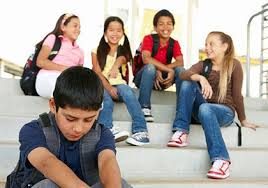 En relación con esto, existe un estudio que le ha puesto el nombre de “Síndrome de Solomon” al comportamiento en el cual las personas toman decisiones o llevan a cabo conductas para evitar destacar o sobresalir por encima de los demás, es decir, sobre el entorno social que le rodea.Esto puede darse a diferentes niveles y contextos. En la etapa de estudiante con los compañeros. Puede darse al interior de una familia. También se da en centros de trabajo. Incluso a nivel sociedad como parte de la comunidad puede ocurrir. ¿Has sido presionado por un grupo para adoptar ciertas conductas? ¿Cómo podríamos hacerle para no ceder a dicha presión cuando sea para algo malo? ¿Qué obstáculos has enfrentado al querer ser sal y luz? ¿Cómo podemos vencer esos obstáculos?8.2	Desarrollo8.2.1 	El cristianismo como contraculturaJesús, habiendo sido judío, se enfrentó a la cultura judía de su época, quién al buscar establecer el poder divino, pospuso todos los requisitos de la vida nacional judía. “Y los judíos lo rechazaron en nombre de la cultura. Al pasar de un ambiente judío a uno gentil, apareció el problema de la relación de la nueva religión con la nueva cultura”. El problema de la relación entre Cristo y la cultura concierne inmediatamente a los asuntos fundamentales del pensamiento y la acción cristianos. Desde su ministerio terrenal vemos a Cristo transformando la cultura. Creo que Él nos ha puesto para ser la sal y la luz de esta sociedad en que nos toca ministrar. Sin embargo, el conocer esa cultura nos permitirá ser más efectivos en el cumplimiento de la gran comisión.Al igual que los tiempos de Jesús, uno está obligado a analizar las creencias que privan en su entorno y no amoldarse a ellas en automático, sino después de hacer un análisis de estas a través de la luz que arroja la Biblia adoptarlas si es el caso o pronunciarse contra ellas.Teniendo el ejemplo de Jesús, debemos evitar tomar posturas de aislamiento, exclusivismos, o caer en el extremo de rechazar las instituciones establecidas. Por el contrario, abordamos con una actitud positiva y esperanzadora de que Dios sigue teniendo el mismo poder transformador que Cristo uso en su ministerio terrenal. Por otra parte, como iglesia tenemos la obligación de denunciar todas aquellas acciones, leyes, etc. que van en contra de los estatutos de Dios, como por ejemplo el matrimonio entre personas del mismo género.8.2.2 	¿Nos mimetizamos con el mundo?Hemos sido puestos para ser sal y luz. Por lo tanto, debemos cuidar de no amoldarnos a los pensamientos del mundo, sino por el contrario ser un medio para que Cristo lo transforme. Como discípulos de Jesús no podemos dejar que el mundo rija nuestro comportamiento.Sin embargo, como lo demostró desde los 50´s el psicólogo Solomon Asch, frente a una cuestión sencilla, la gran mayoría de las personas prefieren dar una respuesta errónea aun sabiendo de que está mal. Eso lo hacen para sentirse integrados o aceptados en un grupo. A esta patología se le conoce como síndrome del rebaño. Su conclusión fue que esta actitud refleja “una falta de autoestima generalizada, y que nuestra sociedad tiende a condenar el talento y éxito ajenos”. Ante ello debemos preguntarnos si el enemigo no ha puesto en nosotros lo que la Biblia llama una “fortaleza mental”, que nos esté llevando a adaptarnos a la sociedad, en lugar de ser usados como instrumentos de bendición para que otros también conozcan a Jesús. Debemos estar siempre alertas, pues el enemigo siempre tratará de envolvernos de manera sutil para que empecemos primero dejando de denunciar, luego viendo con cierta “normalidad” y finalmente adoptando conductas que ofenden a Dios por ser pecado.8.2.3 	Cómo identificar a una persona que sufre el síndrome de SolomonVanessa Fernández (2016) nos describe cómo podemos identificar a una persona afectadas por el síndrome de Solomon. Ella nos da algunos rasgos para identificarlos: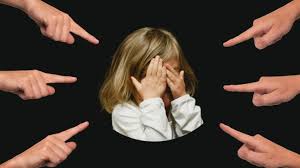 Buscan pasar desapercibidos.Temor para decir lo que piensan. Si lo hacen es porque hay coincidencia con la media.Tratan de no sobresalir ni ser diferentes a un determinado grupo. Ello se manifiesta en que visten igual, procuran no llevar la contraria, muestran las mismas preferencias, etc.Dejan de tomar decisiones y esperan que otros las tomen en su lugar. Terminan haciendo lo que quiere el grupo, aunque no coincida con sus creencias.Llegan a dudar de sus propias creencias o decisiones y ven a los demás como más exitosos que ellos.El síndrome de Solomon se puede manifestar en personas que:Tienen un elevado nivel de frustración y poca sensación de control, teniendo una autoestima baja.Posiblemente han sufrido vejaciones y diferentes eventos estresantes y traumáticos, lo que los ha llevado a dudar de sus propias capacidadesLas personas con capacidades superiores son aversivas para ellos. 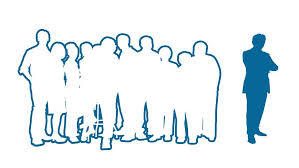 Tienen una autoestima exagerada Usualmente rayan hasta límites casi narcisistaNo soportan que otros también logren grandes éxitos, pues temen ser desplazados o que tienen que compartir con ellos los reflectoresTristemente esta actitud la podríamos estar ejerciendo aun los cristianos, ya sea de forma consciente o inconsciente. Ello en contra de Dios que nos dice “esfuérzate y se valiente” (Josué 1:6-9)8.2.4 	¿Qué provoca el síndrome de Solomon?Tener una baja autoestima.Falta de confianza en uno mismo.Necesidad de ser aceptado por un grupo (llamado también “rebaño”). Esto es más fuerte durante la etapa de la adolescencia.Dependencia emocional.Dificultad para tomar decisiones.8.2.5 	¿Qué podemos hacer ante este problema?Si los demás nos atacan por ser diferentes:Debemos ser decididos acerca de a cuál rebaño quiero pertenecer. En Hec. 5:29 se nos enseña que primero debemos obedecer a Dios antes que a los hombres.No perder nuestra identidad cristiana. Auto respetarnos en nuestras creencias, aun a pesar de quedar mal con otros. En Ex. 23:2 se nos pide “No te dejes llevar por la mayoría en su maldad”. Debemos desarrollar habilidades de asertividad. Ello implica entre otras cosas, saber decir que no a algo con lo que no estamos de acuerdo.Tomar nuestras decisiones basados en los valores cristianos.Mantener una actitud conciliadora, cuando no se atente contra los principios bíblicos. Ello nos permitirá tender un puente y acercarnos para tener la oportunidad de compartir con ellos el evangelio.Mejorar la autoestima a través de una relación más profunda con Cristo.Expresar tu opinión de “una manera más firme” y mostrar decisión en lo que haces.8.3 	ConclusiónHemos visto que el cristianismo va en contra de la cultura de este mundo desde sus inicios. Jesús mismo fue rechazado por su pueblo, los judíos. Sin embargo, Él no cedió en ningún momento en algo que tuviera ver con lo que Nuestro Padre celestial demanda de nosotros. Hemos sido comisionados a ser sal y luz. Eso debe ser en todos los ámbitos y en los diversos roles que desempeñemos. Por tanto, aprendamos a ser agentes de cambio en medio de una sociedad que, regida bajo el enemigo de nuestras almas, intentará llevarnos en la dirección opuesta a los principios establecidos por Dios.¿Te has sentido rechazado por un grupo, ya sea de índole educativo o laboral o incluso en tu propia familia? ¿Qué es lo que has experimentado al respecto?________________________________________________________________________________________________________________________________________________________________________________________________________________________Explica qué dice la Biblia sobre seguir a las multitudes, aun cuando estén equivocados.________________________________________________________________________________________________________________________________________________________________________________________________________________________ Decide a quién vas a servir. Ora para que tomes una decisión como la de Josué cuando expresó “yo y mi casa serviremos a Jehová”. Renueva tu compromiso personal de seguir al rebaño de Jesús, al escuchar Su voz que te llama.________________________________________________________________________________________________________________________________________________________________________________________________________________________Bibliografías/a (2018). Síndrome de Solomon: un comportamiento muy común en personas con poca autoconfianza. Consultado el 14 de junio de 2020 en https://www.biobiochile.cl/noticias/sociedad/salud/2018/03/18/sindrome-de-solomon-un-comportamiento-muy-comun-en-personas-con-poca-autoconfianza.shtmlChamizo, Héctor. (2020). Qué es el síndrome Solomon y cómo afecta a tus finanzas personales. Consultado el 14 de junio de 2020 en https://www.businessinsider.es/sindrome-solomon-como-te-afecta-finanzas-personales-562785Fernández, Vanessa. (2016). Síndrome de Solomon. Consultado el 14 de junio de 2020 en https://www.webconsultas.com/mente-y-emociones/trabajo-y-tiempo-libre/que-es-el-sindrome-de-solomonSin autor. (2010). Comentario Cristo y la cultura de Richard Nieduhr. Consultado el 5 de abril de 2020 en http://pisaal.blogia.com/2010/111701-comentario-cristo-y-la-cultura-de-richard-nieduhr.phpWalker, Don (2004). Cristo y las culturas en saetas de verdad. Consultado el 5 de abril de 2020 en http://www.basileiaministries.org/ Lección 9.	Cuidado con la envidiaTexto Bíblico:	Gálatas 5:26No nos hagamos vanagloriosos, irritándonos unos a otros, envidiándonos unos a otros.Objetivos:Explicar algunas causas por las cuales las personas tienden a rechazar a otrosReflexionar si estamos rechazando a personas por ser diferentes a nosotrosReflexionar en que la envidia nos puede llevar a cometer terribles pecados9.1	Introducción¿Has notado que mucha gente experimenta envidia hacia personas alrededor de ellas porque destacan en alguna área? O por el contrario ¿tú mismo has sentido malestar al ver que personas que conoces empiezan a sobresalir? Sabes, hay diversos estudios sobre la tendencia que poseen algunas personas, grupos o incluso sociedades a rechazar a aquellos con características que destacan más que las propias. Ello, según se ha observado, se debe al miedo a ser superados o cuestionados por ellos. Como consecuencia, el grupo tiende a intentar mantener una uniformidad constante en la que las divergencias son mal vistas y/o castigadas.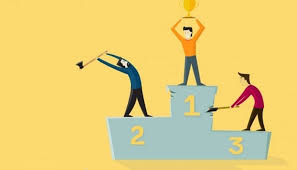 Al estudiar los evangelios podemos ver como Jesús era rechazado por los líderes religiosos de su época, por los gobernantes y aun su propia familia no terminaba de comprenderlo. Sin embargo, de ninguna forma eso le hizo desistir de la misión que el Padre le había encomendado.¿Has experimentado algo parecido? ¿Has notado que en no pocas ocasiones por envidia se rechaza a personas que tienen capacidades, dones o talentos especiales? ¿Has envidiado a otros por ser muy capaces en algo o por tener algo que no tienes? 9.2 	Desarrollo9.2.1	La Patología de la envidiaLa Biblia en Génesis 4 nos muestra una tragedia familiar. Caín mató a su hermano Abel, porque Dios veía con agrado la ofrenda de Abel, pero no se agradó de Caín. La Biblia nos advierte de tener gran cuidado de no tener celos y envidia por algo que no poseemos. En tiempos más contemporáneos se han profundizado estudios al respecto. De hecho, hay una patología que recibe el nombre de Procusto en referencia a un posadero dentro de la mitología griega. Se narra que Procusto invitaba a todos los visitantes a hospedarse en su casa. Les ofrecía una cama de ciertas dimensiones. Luego, por las noches cuando dormían, les ataba y observaba si su huésped cabía en la cama: si su cuerpo era demasiado largo les aserraba las partes que sobraban, mientras que, si era demasiado corto, lo descoyuntaba a martillazos hasta estirarlo. Finalmente, Procusto probó el sabor de su propia medicina, pues la mitología cuenta que él fue asesinado por el héroe Teseo. De allí que se asocie con él esta frase “Procusto: – Si sobresales, te cortaré los pies. Si demuestras ser mejor que yo, te cortaré la cabeza…”. ¿Hay todavía algo de Procusto en nuestras vidas? ¿Cómo podríamos identificarlo? ¿Cómo podemos ser sanados de esa envidia y celos a los demás? Lo veremos en las siguientes secciones.9.2.2 	¿Cómo se manifiesta la envidia?Las personas que padecen esta patología se identifican porque: Tratan de boicotear a las personas sobresalientes.Buscan que quede en un lugar donde no pueda aplicar su imaginación y capacidades.Intentan dañar a los más hábiles humillándolos y acosándolos. 9.2.3 	¿Qué tipo de personas manifiestan envidia?El síndrome de Procusto se da en dos tipos de personas:Personas con una autoestima baja. Tienen un nivel de frustración alta y poca sensación de control.Posiblemente han sufrido vejaciones y diferentes eventos estresantes y traumáticos, lo que los ha llevado a dudar de sus propias capacidades.Las personas con capacidades superiores son aversivas para ellos. Son muy sensibles emocionalmente ante el logro de otros, sintiéndose opacados. No toleran críticas a sus capacidades.Teme que los sobresalientes traigan innovaciones a la empresa, pero ellos no están dispuestos a cambiar.Persona con una autoestima exagerada:El miedo a ser superados hace que sean incapaces de reconocer como válidas las ideas de otros y dirigen sus esfuerzos a poner trabas a sus iniciativas. No soportan que otros también logren grandes éxitos, pues temen ser desplazados o que tienen que compartir con ellos los reflectores.Acaparan todas las tareas y no le dan oportunidad a otros que pueden destacar.Creen que sus ideas siempre son las mejores; rayan hasta límites casi narcisista.Tristemente esta actitud la podemos ejercer de manera consciente o inconsciente. Este tipo de personas no dudará en manipular a otros para atacar a la persona sobresaliente.9.2.4	Diversos ámbitos en los que se observa y consecuenciasÁmbito laboralPropician un clima laboral tenso.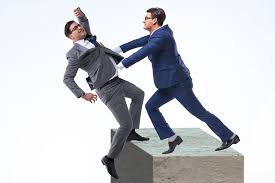 Imponen siempre sus ideas, sin que estas sean las mejores. Los gobernadores y sátrapas buscaban ocasión para acusar a Daniel porque había en él un espíritu superior (Dan. 6:3-5)Realizan acciones que impidan que otros progresen (no les permiten participar de algún proyecto, los bloquean para que no reciban promociones, etc.).Evitan asignar funciones a quienes pueden destacar. Exigen niveles de trabajo que ni ellos mismos logran alcanzar.“He visto asimismo que todo trabajo y toda excelencia de obras despierta la envidia del hombre contra su prójimo. También esto es vanidad y aflicción de espíritu.” 	Ec. 4:4Ámbito familiarNo tolerarán que un hermano destaque más que ellos. “No nos hagamos vanagloriosos, irritándonos unos a otros, envidiándonos unos a otros.” 		Gá. 5:26Pueden llegar hasta la violencia física por envidia con su hermano. Recuerda el caso de José, a quien sus hermanos intentaron matar y finalmente terminaron vendiéndolo como esclavo (Génesis 37).Buscarán que sus padres les den lo mejor a ese que siente la envidia. Recuerda al hijo prodigo y a su hermano (Luc. 15:11-32).Tratarán de despojar a la mala lo que pertenece al hermano. Recuerda a Jacob y Esaú con la primogenitura y la bendición del padre (Gén. 25:27-34; 27).El rebelde Coré y sus seguidores envidiaron el puesto de dirigente de Moisés, formulando acusaciones falsas contra él (Núm. 16:13).Los hermanos de David le tenían envidia. Cuando fue a llevarles alimento al frente de batalla no dudaron en hacerlo sentir mal (1 Samuel 17:17-28).Ámbito ¿cristiano?Anhelan los ministerios “más visibles” (Mat. 20:20-28). Ella le dijo: “Ordena que en Tu Reino se sienten estos dos hijos míos, el uno a Tu derecha, y el otro a Tu izquierda”Pueden desatar una persecución que termine haciendo daño a su propia vida espiritual. El caso de Saúl persiguiendo a David es un claro ejemplo de esto. (1 Samuel 18:7-9)Crean tensión y estrés al querer imponer su visión e intereses particulares. Podemos imaginar la escena donde los judíos incitaban a la muchedumbre para que se volvieran contra Pablo (Hechos 13:44,45)Los escribas y los principales sacerdotes, y buscaban cómo matar a Jesús porque le tenían miedo, por cuanto todo el pueblo estaba admirado de su doctrina. (Marcos 11:18)Buscarán magnificar los errores del otro.Dirán que no es posible llevar a cabo la idea que usted ha propuesto.9.2.5 	¿Qué debemos hacer?9.2.5.1	Si es uno quien está experimentado la envidia.La envidia y el orgullo son fruto de nuestra naturaleza pecaminosa, y al diablo le agrada aprovecharse de ellos. Debemos combatirlos con la Palabra y la oración (Stgo. 4:5-7).Si seguimos enojados o molestos, Dios nos advierte que terminaremos haciendo algo malo (Gen. 4:6). ¿Por qué estás tan enojado? preguntó el Señor a Caín... Siempre habrá el peligro de caer, pero somos exhortados a vencer el pecado (Gen. 4:7). Serás aceptado si haces lo correcto, pero si te niegas a hacer lo correcto, entonces, ¡ten cuidado! El pecado está a la puerta, al acecho y ansioso por controlarte; pero tú debes dominarlo y ser su amo. Por eso Jesús nos exhorta diciendo: “Primero haz las paces con tu hermano, y luego vuelve y presenta tu ofrenda” Mat. 5:24Si no hacemos algo rápido, las emociones nos pueden controlar, y eso sería muy malo. Caín terminó matando a su hermano Abel.Si el mal nos vence, seremos castigados. Dios mandó a Caín muy lejos de su familia y de Su presencia. En Gen. 4: Caín expresó “Me has impuesto un castigo muy grande”Aprenda a auto aceptarse. Eso es reconocer que Dios no se equivocó al diseñarnos a cada uno de nosotros. Si fuere el caso, prepárese para ser mejor en todo aquello que realiza. Eso incluye también su trabajo secular. Col. 3:23-249.2.5.2 	Si uno es víctima de la envidia de otros.Muestre empatía hacia ellos, a final de cuentas le muestran que hay una necesidad en su corazón que solo puede ser llenada por Cristo.Piense que son personas por las cuales Jesús murió también.Esté dispuesto a dar un sano consejo, cuando se lo permitan.Ayúdale a descubrir que lo llevó a estar en esa situación.9.3	ConclusionesHoy en día hay muchas personas que sienten envidia por otras personas. Puede darse en cualquier ámbito, incluido el familiar. Puede ser por los bienes materiales que han logrado, por sus logros profesionales, por el trabajo que tienen, etc. También hay gente que envidia ciertos logros de otros como su grado de influencia, etc. Con ello se denota un problema serio en su corazón. Primero debemos revisar que no nos encontremos en ese caso. De ser así, debemos pedir a Dios que nos ayude a terminar con ella. Que nos ayude a vivir una vida con contentamiento. Debemos recordar que, al ser pecado la envidia, puede provocar nuestra muerte espiritual. Si nos toca relacionarnos con una persona así, es nuestra responsabilidad pensar en ella como Jesús lo haría. Es decir, no rechazarle solo por ello. Se puede intentar ayudarle a que Cristo le sane. Ya será su decisión tomarlo o no.Por otra parte, debemos pensar que tipo de familia estamos formando. Ayudemos a nuestros hijos a aceptarse como son y a aceptar la diferencia con los demás, desde pequeños. Enseñémosles que es Dios tiene un diseño y un plan para cada persona y que ante Jesús nadie tiene más valor por más dinero, fama, o poder que tenga. No presionemos a nuestros hijos a ser competitivos, en búsqueda del “éxito”. Cada uno ha sido llamado con un propósito y Dios nos ha provisto de diversas capacidades. Enseñémosles a trabajar de forma más colaborativa, que competitiva. Si eres proactivo, creativo y capaz de superar a otros en más de un aspecto, no dejes de aplicarlo a tus diferentes áreas. Tus capacidades son un regalo de Dios y Él espera que los uses en tus diferentes esferas en que te mueves como padre, como empleado, como cristiano, etc. No dejes que los “mata sueños” arruinen el plan que Dios tiene para ti. Sólo no olvides darle siempre a Cristo toda la honra por ello.¿Estás experimentando envidia en alguno de tus diferentes roles? Identifica que como lo has experimentado. Por ejemplo: “no puedes verlo ni en pintura”. ________________________________________________________________________________________________________________________________________________________________________________________________________________________ Si tu u otra persona experimenta envidia ¿Qué debe hacer esa persona para terminar con ella? ________________________________________________________________________________________________________________________________________________________________________________________________________________________Analiza cómo podemos actuar si somos rechazados.________________________________________________________________________________________________________________________________________________________________________________________________________________________ Bibliografía¿Manipularnos sin darnos cuenta? Estamos utilizando la técnica del codazo. Consultado el 19 de junio de 2020 en https://smoda.elpais.com/belleza/la-tecnica-del-codazo-o-como-manipulamos-sin-darnos-cuenta/Castillero, Oscar. (2020). Síndrome de Procusto: ¿por qué odiamos a quienes destacan? Consultado el 19 de junio de 2020 en https://psicologiaymente.com/social/sindrome-procustoDe Villeneuve, Sophie. (2017). ¿Por qué Caín mató a Abel? Consultado el 19 de junio de 2020 en https://es.la-croix.com/biblia/por-que-cain-mato-a-abel Fernández, Iván. (2018). El síndrome de Procusto: quiero que te vaya bien pero no mejor que a mí. Consultado el 19 de junio de 2020 en https://www.linkedin.com/pulse/el-s%C3%ADndrome-de-procusto-quiero-que-te-vaya-bien-pero-fern%C3%A1ndez-amilMedina, Rocío (2020). El síndrome de Procusto, la tendencia a despreciar al que sobresale. Consultado el 21 de julio de 2020 en  https://culturainquieta.com/ es/inspiring/item/17024-el-sindrome-de-procusto-la-tendencia-a-despreciar-al-que-sobresale.htmlSabater, Valeria. (2020). Síndrome de Procusto: quiero que te vaya bien pero no mejor que a mí. Consultado en https://lamenteesmaravillosa.com/ sindrome-de-procusto-quiero-te-vaya-bien-no-mejor/Lección 10.	Evitando la sobreprotección para desarrollar discípulos fuertesTexto Bíblico:	Lucas 2:52Y Jesús crecía en sabiduría y en estatura, y en gracia para con Dios y los hombres.Objetivos:Valorar la importancia de crear hijos saludables y autónomasExplicar y adoptar medidas que eviten formar hijos frágilesTomar conciencia que la forma en que educamos hoy a nuestros hijos repercutirá en ellos toda la vida, para bien o para mal10.1	IntroducciónVivimos en una situación contradictoria. Por una parte, vemos a una generación de jóvenes con gran preparación académica e intelectual. Pero a la vez vemos como muchos de ellos están pasando por estados de depresión y ansiedad (Martins, 2019).Algunos han llamado a esta la “generación de cristal”, debido a que al parecer son más frágiles y “se rompen” más fácilmente que los integrantes de generaciones anteriores. Ello en gran parte es porque no hemos sido acertados en ayudarles en su desarrollo emocional. Eso, les trae grandes problemas cada vez que sufren un revés a lo largo de su vida. 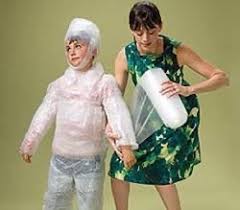 Te has preguntado ¿Estaré yo sobreprotegiendo a mis hijos? ¿Cuáles son las consecuencias de la sobreprotección? ¿Hay algo que pueda hacer por mis hijos ahora que ya son grandes e incluso han formado su propia familia, pero fueron sobreprotegidos? Y si tu fuiste sobreprotegido, tal vez has experimentado que ya no puedes más cuando parece que las tormentas se te juntan y piensas ¿puedo salir de esto? ¿Cómo supero la fragilidad con la fui formado? 10.2	Desarrollo10.2.1	La oruga y la mariposaCuando tenemos oportunidad de observar cómo se desarrollan las cosas en la naturaleza, nos quedamos admirados de la manera tan maravillosa como Dios la diseñó. Una de las cosas que no deja de admirarme es la transformación de la oruga, que para algunos no tiene una apariencia agradable, a una mariposa que de niños solemos ir tras ellas pues nos cautivan con los colores y formas en sus alas, así como su vuelo. Aun de grande me gusta admirar a las mariposas. Pero le pido que nos detengamos a reflexionar en ese proceso de transformación tan extraordinaria, llamada metamorfosis.Una historia descrita por Jorge Bucay nos explica algo que debe dejarnos una gran enseñanza. En esa historia J. Bucay habla de que su mamá cuando era niña observaba a un capullo de gusano tratando de romper su envoltura para desplegar sus alas. Llegó un momento en que la oruga dejó de luchar por un momento. La madre pensó equivocadamente que la oruga ya no tendría las fuerzas necesarias e iba a desfallecer, pero después comprobaría que era un error suyo de percepción.En la narración se menciona que creyendo ayudar a la oruga, la madre tomó unas tijeras y rompió el capullo que le envolvía para que pudiera salir la mariposa. Luego de un lapso breve la mariposa pudo salir. Parecía que su idea era brillante y su acto había sido generoso. Pero veamos qué fue lo que pasó después. El cuerpo de la mariposa era blanquecino, pequeño y sus alas estaban aplastadas. Preocupado por eso, el hombre continuó observándola, pensando que en cualquier momento la mariposa abriera sus alas, las estirara y se echaría a volar, pero eso no sucedió. La mariposa nunca voló y las pocas horas que sobrevivió solo se arrastraba de manera lastimosa. Así pasó con su cuerpo débil y sus alas recogidas por un breve tiempo hasta que murió. 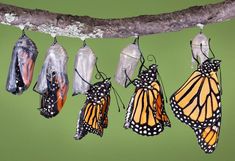 Jorge Bucay en su muy didáctico estilo lo narra así: “Las mariposas necesitan de ese terrible esfuerzo que les significa romper su prisión para poder vivir, porque durante esos instantes, explicó mi abuelo, el corazón late con muchísima fuerza y la presión que se genera en su primitivo árbol circulatorio inyecta la sangre en las alas, que así se expanden y la capacitan para volar. La mariposa que fue ayudada a salir de su caparazón nunca pudo expandir sus alas, porque mi mamá no la había dejado luchar por su vida”. (Torres, 2015)Al “ayudarle” a atajar el camino, con la intención de evitarle sufrimiento, se interrumpió ese proceso de desarrollo, lo cual contribuyó a la falta de sus capacidades para madurar y terminó en un breve tiempo su vida de manera lastimosa.¿Qué aprendizaje nos deja en el cuidado de nuestros hijos? ¿Cómo lo explicarías? ¿Qué sí y que no debemos hacer para ayudarle a desarrollar sus capacidades para que ellos crezcan de manera saludable y logren alcanzar la plenitud de sus potencialidades que Dios ha puesto en ellos? Jorge Bucay de manera magistral menciona: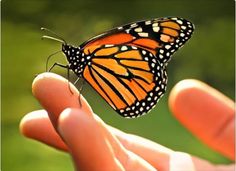 “Mi abuelo, que parece que era uno de esos sabios casi analfabetos que andan por el mundo, le acarició la cabeza y le dijo que no había nada más que debiera haber hecho, que en realidad la buena ayuda hubiera sido hacer menos y no más.”10.2.2	¿Cómo se puede incurrir en la sobreprotección?Como padres podemos incurrir en la sobreprotección cuando:hablamos por nuestros hijos, sin darles la oportunidad de elegir;solucionamos todos sus problemas, sin darles la oportunidad de aprender de ellos; no establecemos límites o normas de comportamiento y que no hay consecuencias a conductas erróneas;procuramos darle todo lo que piden, que está a nuestro alcance.A la larga ninguna de estas acciones será de beneficio para ellos.10.2.3	Peligros de la sobreprotecciónEn los años 70´s Roberto Carlos interpretó una canción llamada “Traumas”. Un extracto de la canción dice lo siguiente:En esta canción popular podemos ver los errores que como padres solemos cometer al tratar de sobreproteger a nuestros pequeños. Pero les quitamos la oportunidad de ir en un desarrollo natural de sus capacidades que le servirán a lo largo de su vida.Navarro (2020) identifica los siguientes peligros que corren las personas que han crecido de manera sobreprotegida:Menos capaces de controlar sus emociones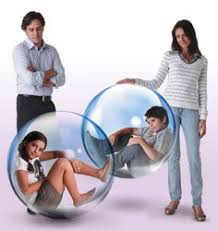 Imposibilidad de desarrollar sus habilidades. Crecen siendo muy insegurosImposibilidad de aprender de sus errores Baja tolerancia a la frustraciónSe convertirá en un miedosoVivirá siempre insatisfechoTiende a tener problemas en el aprendizaje.Muestran agresividad hacia las personas de su entornoCrean una dependencia no saludable recíproca entre padres e hijosRehúyen a los problemas en lugar de enfrentarlos10.2.4	¿Qué hacer para evitar sobreprotección?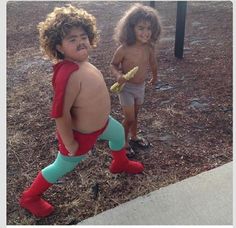 Fomenta el juego con otros niños, sin tanta supervisiónAyudarles a gestionar sus problemasEnseñarles a tomar decisiones Hacerlos que enfrenten consecuencias cuando se han equivocadoOrientarlos sin recorrer el camino por ellosDarles ayudas parciales en las que ellos puedan colaborarAyudarles en el proceso de ir siendo autónomos al ir creciendo, para evitar convertirlos en personas dependientesBuscar ocasiones en las que les pedimos ayuda nosotros a ellos, Preguntarles como creen que pueden resolver una situación, en lugar de darles la respuesta inmediata Analizar con ellos las equivocacionesNo hacer las cosas por ellos, sino con ellos (Torres, 2015).10.3	ConclusionesSe le llama crisálida a la fase en la que se encuentran algunos insectos, posterior al estado de larva y anterior al estado adulto. Esto ocurre así en las mariposas. La fase en la que se desarrolla el cuerpo y las alas de la mariposa transcurre oculta al mundo. En una analogía, eso es lo que ocurre con nuestros hijos, cuando los tenemos en casa. Cuando salen de la casa a formar su familia, deben tener sus capacidades plenas, que fueron dándose en un proceso que tal vez muchos no pudieron observar. Pero para quienes estamos dentro de casa, Dios nos ha dado la dirección y el privilegio de ir siendo testigos de ese crecimiento.Nuestro proceso de desarrollo es tan maravilloso como la transformación de la oruga en mariposa. Como padres debemos apoyar que ese proceso se realice de forma natural. Nuestros hijos deben ir aprendiendo, en ocasiones aun cometiendo errores y haciéndolos responsables de enfrentar sus consecuencias.Si este proceso se va dando, cada dificultad, cada toma de decisiones, cada que resolvemos un conflicto nos vamos fortaleciendo. En alguna ocasión sabemos, con absoluta certeza, que ya no seremos como antes, que en nosotros ha habido un alumbramiento y que eso que hemos sido, definitivamente ha quedado atrás.Sin duda que la mayor transformación vendrá al tener a Cristo en nuestra vida. En Romanos 12:2 se nos dice que debemos sufrir una transformación mayor, una metamorfosis. En esta quien nos da ayuda a experimentarla será el Espíritu Santo.Finalmente déjame compartirte un dato que me parece muy interesante. R. Álvarez (2015) nos dice que cada año en otoño, la mariposa monarca “viaja alrededor de 5.000 kilómetros, desde Canadá hacia los bosques en el estado de Michoacán en México. Es el insecto con la migración más extensa, y esta generación de mariposas migratorias, es la más longeva de todas las generaciones, lo que la convierte en una especie única”. Esto me hace reflexionar en la alta responsabilidad de equipar a nuestros hijos para el vuelo que en su momento emprenderán. Al hacerlo bien, disfrutaremos verlos llegar a casa cuando nos visiten, pero de no hacerlo bien nos quedaremos tristes y arrepentidos como el hombre aquel que quiso “aligerar” el proceso para que la oruga se convirtiera en mariposa. A final de cuentas se trata de equiparlos para la vida eterna.Haz una reflexión para ver si estás formando a tus hijos de una manera sobreprotectora. En la lección se te han dado ayudas para identificar si eso está ocurriendo.________________________________________________________________________________________________________________________________________________________________________________________________________________________ Haz un compromiso delante de Dios para fortalecer las capacidades de tus hijos. Repasa la sección 2.4 para que elabores un plan que sea de ayuda para prepararlos para cuando tengan que emprender su propio vuelo.________________________________________________________________________________________________________________________________________________________________________________________________________________________ Si fuiste criado en un hogar sobreprotector, no creas que ya no hay nada que se pueda hacer. Para Dios nada es imposible. Así que te invitamos para orar y pedirle a Dios que te ayude a superar todo aquello que hoy en día es una debilidad en ti.________________________________________________________________________________________________________________________________________________________________________________________________________________________ BibliografíaÁlvarez, Raúl. (2015). La asombrosa transformación de una oruga en mariposa monarca en vídeo time-lapse. Consultado el 12 de julio de 2020 en https://magnet.xataka.com/un-mundo-fascinante/la-asombrosa-transformacion-de-una-oruga-en-mariposa-monarca-en-video-time-lapseFacemamá. (2020). Secuelas de la sobreprotección en los niños. Consultado el 12 de julio de 2020 en https://www.facemama.com/nino/consecuencias-de-la-sobreproteccion-en-los-ninos.htmlHobtoys (2019). Los efectos de la sobreprotección. Consultado el 12 de julio de 2020 en https://www.bloghoptoys.es/discapacidad-la-sobreproteccion-y-sus-consecuencias/La lección de la mariposa. Consultado el 22 de junio de 2020 en http://www.cop.es/colegiados/b-00085/escritos/historias/mariposa.HTMLLópez, A.  (2018). Los graves riesgos de sobreproteger a sus hijos. Consultado el 12 de julio de 2020 en https://www.elconfidencial.com/alma-corazon-vida/2018-06-20/riesgos-sobreproteger-a-los-hijos_1581150/Lynch, Enrique. (2013). La oruga y la mariposa. Consultado el 22 de junio de 2020 en http://www.ub.edu/las_nubes/elnubarron/2013/02/22/lynch_la-oruga-y-la-mariposa/Martins, Jhonis. (2019). La generación de cristal: baja tolerancia a la frustración y suicidio. Consultado el 22 de junio de 2020 en http://papageno.es/tag/tolerancia-a-la-frustracionNavarro. Mireia. (2020). 5 peligros de la sobreprotección. Consultado el 22 de junio de 2020 en https://psicopedia.org/4037/5-peligros-de-la-sobreproteccion/Salesianos. (2018). La mariposa y la crisálida. Consultado el 12 de julio de 2020 en https://ibi.salesianos.edu/blog/2018/05/27/la-mariposa-y-la-crisalida/Torres, Laura. (2015). El cuento de la mariposa: reflexiones sobre autonomía. Consultado el 12 de julio de 2020 en https://psicologiaclinicainfantojuvenil.wordpress.com/2015/07/02/el-cuento-de-la-mariposa/Lección 11.	Advertencia contra males en la actualidadTexto Bíblico:	Mateo 6:33Mas buscad primeramente el reino de Dios y su justicia, y todas estas cosas os serán añadidas.Objetivos:Comprometerse a estudiar más la Biblia para no dejarse llevar por falsas doctrinas o corrientesTomar la determinación de no permitir que el enemigo nos desvíe del propósito de Dios11.1	IntroducciónCuando estudiamos las cartas paulinas observamos que en cada una de ellas Pablo escribe a una determinada iglesia de su tiempo con el propósito de destacar sus fortalezas. Pero también lo hace con el propósito, cuando lo considera necesario, de señalar aquellos peligros que se les avecinan al estar haciendo algo que los va a desviar del propósito de Dios.Se puede colegir que, en cada época el enemigo trata de emplear algunas estrategias para que la iglesia se desvíe del propósito de Dios para ella. Por eso es de suma importancia revisar algunas de esas formas, sutiles al principio, que están presentes y pueden representar un peligro para la iglesia y para nuestra propia salvación.Daremos respuesta así a diversas preguntas como ¿Qué tipo de estrategias está usando el enemigo para desviarnos como iglesia? ¿Cómo podemos identificar si estamos incurriendo en algunas de ellas? ¿Qué podemos hacer para evitarlas o salir de ellas?11.2	Desarrollo 11.2.1	El nacionalismo Hoy en día es común ver en diversos países que algunos líderes de los gobiernos se “identifican” con las creencias cristianas. Pero desafortunadamente luego vemos que sus acciones de gobierno contradicen los principios bíblicos. Por ello es importante no dividirnos como cristianos por determinados lideres de gobierno o partidos políticos. Muchos pueden estar cegados por tales gobernadores que endulzan su oído con discursos religiosos, pero no se dan cuenta que su testimonio desenmascara su verdadera identidad. Ya Jesús les había advertido sobre cuidarse de esos mentirosos que pretenden hablar de parte de Dios, de esos que vienen disfrazados de ovejas, pero por dentro son lobos feroces. Él mismo les dijo que los reconoceremos por sus acciones, porque el árbol bueno no puede dar fruto malo, ni el árbol malo dar fruto bueno. Debemos cuidar de no poner nuestra esperanza en partidos políticos, creyendo que éstos pueden salvarnos y restaurar nuestra ciudad, estado o nación. Muchos líderes políticos han creado una alianza con dirigentes de su país, como quien entra en un matrimonio por interés. A ellos les conviene tener su aprobación, pero esos líderes cristianos no pueden deslindarse de sus responsabilidades como cuerpo de Cristo y no deberían encargar al gobierno las tareas que Cristo encargó a la iglesia. 11.2.2 	La injusticia social Podemos también observar que en muchos sectores de la sociedad, las personas tratan a los demás con despotismo, con discriminación e injusticia social, especialmente a los pobres, los niños, las mujeres, y los que proceden de áreas rurales. Se puede ver como abusan de esas personas que provienen de las áreas rurales, asignándoles trabajos pesados y pagándoles salarios injustos por su labor. Eso es pecado. Ellos son humanos, creados a la imagen de Dios, igual que ustedes. ¿Acaso Cristo murió sólo por los de determinado color de piel? ¿O sólo por los que más tienen y no por los que menos tienen? ¿O por hombres y no mujeres? Sí, es verdad que somos el Pueblo de Dios, pues fuimos adquiridos por Él. Somos una familia escogida, llamados a estar al servicio del rey y ser una nación santa. Pero todo esto es para que anunciemos las obras maravillosas de Dios, no para que lo usemos para nuestro propio beneficio. Los que seguimos a Cristo debemos recordar que nuestro llamado es amar y velar por las necesidades de los demás, y que el llamado no depende del estatus migratorio, del país de procedencia, del color de piel, o de su género. Amar a nuestro prójimo no es sólo abstenerse de cometer injusticias contra ellos, sino revisar y reestructurar las políticas y leyes que los oprimen. ¡Esta es la función de la iglesia! Debemos ser la voz de esos grupos oprimidos. No se nos pide que nos rebelemos contra los líderes que Dios ha puesto en nuestro país, sino que vivamos como buenos ciudadanos terrenalmente, pero nunca a expensas de nuestro Reino Celestial. No prometan su lealtad a los gobernadores de esta tierra, más bien den su total lealtad a Cristo y Su reino. Nuestra responsabilidad es también orar por ellos.Recuerden que la justicia no es un complemento opcional del evangelismo y la misión de Cristo. La justicia es el amor de Cristo manifestado en actos que liberan a los oprimidos. A ellos no les interesan las buenas nuevas si las buenas nuevas no conducen a un mundo justo. 11.2.3	La gracia barata Dios, en su bondad por gracia, nos justificó mediante la Obra que realizó Cristo Jesús. Dios hizo que Cristo, al derramar su sangre, fuera el instrumento del perdón y lo puso a nuestro alcance por medio de la fe. Pero tristemente, se escucha que algunos han anunciado una gracia barata, que “venden” por un precio rebajado como baratija de segunda mano. Algunos predican la salvación sin esfuerzo, enfocándose en los beneficios que les trae adjudicarse la gracia. Desde sus púlpitos enseñan el perdón sin requerir arrepentimiento, invitan al bautismo sin demandar disciplina espiritual y permiten la comunión sin confesión. Al cabo, - piensan ellos - que la gracia por sí misma hace todo, por lo que no es necesario que el cristiano cambie su manera de vivir. ¡Esto no es verdad! Se nos ha enseñado que Dios declara justo al hombre también por sus hechos, y no solamente por su fe. Así como el cuerpo sin espíritu está muerto, así también la fe está muerta si no hay obras. Hermanos, la gracia barata es un enemigo mortal de nuestra iglesia. Es imperativo que el cristiano niegue sus deseos, que practique la modestia y que su vida se distinga de la forma de vivir del mundo. De lo contrario, mejor fuera que no se autonombren seguidores de Cristo y que no confundieran a los que le buscan de manera genuina. Amados, ¡la gracia es gratuita, pero de ninguna manera es barata! Es muy valiosa porque le cuesta al hombre su vida y es gracia porque le da al hombre la vida eterna. Es costosa porque condena el pecado y es gracia porque justifica al pecador. Sobre todo, es costosa porque le costó a Dios la vida de su Hijo, y lo que le ha costado mucho a Dios no puede ser barato para nosotros. Es gracia porque Dios no escatimó a su Hijo como un precio muy caro qué pagar por nuestra vida, sino que lo entregó por nosotros. La gracia costosa es la encarnación de Dios. ¡Ocupémonos de luchar por la gracia que cuesta! 11.2.4 	El falso evangelio de la prosperidad Hoy en día es también común escuchar que muchos han predicado el evangelio de la prosperidad. Han publicitado falsamente que Dios ofrece prosperidad material y riquezas terrenales a aquellos que le buscan. En sus templos, animan a sus seguidores a orar, incluso a demandar a Dios, un enriquecimiento material. Hermanos, cuando Pablo afirmó que “nuestro Señor Jesucristo, siendo rico se hizo pobre por causa de ustedes, para que por su pobreza ustedes se hicieran ricos”, Él estaba enseñando que, ya que Cristo realizó tanto por nosotros a través de la expiación, nosotros deberíamos vaciarnos de nuestras riquezas en servicio del Salvador. Por eso Pablo nos anima a dar de nuestras riquezas por los hermanos necesitados. Ahora, tal vez han sido enseñados a dar de sus riquezas a los pobres, pero lo cierto es que ellos hacen esto esperando a cambio una compensación. Lo hacen anticipando que Dios le devuelva más a cambio. ¿Acaso el samaritano pidió algo a cambio de ayudar a su prójimo? ¿O se detuvo a pensar en el retorno de inversión antes de hacer el bien? En ocasiones, algunos han desvirtuado el propósito de la oración usándola para su conveniencia. Ellos han tergiversado las palabras de Santiago, enseñando que “no tenemos porque no pedimos”, pero han olvidado que debemos pedir de acuerdo con la voluntad de Dios y no a la de nosotros mismos. Jesús mismo nos enseñó a orar pidiendo al Padre que se haga Su voluntad, pero algunos oran para conseguir lo que ellos quieren. Oran de manera egoísta por el éxito personal y las bendiciones materiales, convirtiendo la oración en una herramienta para “forzar” a Dios a concederles sus deseos. De esta manera, se han puesto ellos mismos como el punto central de la oración, y no a Dios. Pablo hoy, tal vez diría: “¡Absténganse de enseñar este falso evangelio!”. Jesús nos advirtió que en este mundo tendríamos muchas pruebas y tristezas, y que pasaríamos por tribulaciones. Aunque Cristo no ha prometido cumplir cada uno de nuestros deseos, Él sí ha prometido no abandonarnos y estar con nosotros hasta el fin del mundo. 11.3	ConclusiónAmados, roguemos al Señor Jesús que derrame su gracia sobre nosotros. Supliquemos a nuestro Padre por misericordia, para que podamos dejar cualquier estado de tibieza y desviación doctrinal.Recordemos que debemos renunciar a nuestra antigua manera de vivir y despojarnos de lo que antes éramos, ya que todo eso se ha corrompido, a causa de los deseos engañosos. Busquemos ser renovados espiritualmente en nuestra manera de juzgar, y revistámonos de la nueva naturaleza, creada a imagen de Dios y que se distingue por una vida recta y pura, basada en la verdad. Sólo así lograremos que el galardón de la vida eterna. Bienaventurados los sencillos seguidores de Jesucristo que han sido conquistados por Su gracia, quienes, conociendo esa gracia, pueden vivir en el mundo sin ser del mundo, y están tan seguros de su ciudadanía celestial, que son verdaderamente libres para vivir sus vidas en este mundo. Actúen con justicia y amen la misericordia, procurando caminar humildemente con Dios. No olviden que el camino de Jesús es un llamado a la acción, a participar, asociarse y colaborar con Dios para redimir, restaurar y hacer nuevas todas las cosas. Comenta alguna otra desviación doctrinal que has observado en tu país. ________________________________________________________________________________________________________________________________________________________________________________________________________________________ ¿Qué podemos hacer para evitar que estas falsas creencias se infiltren en la iglesia?________________________________________________________________________________________________________________________________________________________________________________________________________________________ Explica algunas formas de injusticia social que has observado y que debemos evitar.________________________________________________________________________________________________________________________________________________________________________________________________________________________ Lección 12.	El papel del varón como cabeza en el hogarTexto Bíblico:	Efesios 5:22-24Las casadas estén sujetas a sus propios maridos, como al Señor; porque el marido es cabeza de la mujer, así como Cristo es cabeza de la iglesia, la cual es su cuerpo, y él es su Salvador. Así que, como la iglesia está sujeta a Cristo, así también las casadas lo estén a sus maridos en todo.Objetivos:Meditar en las implicaciones que tiene para el varón ser cabeza del hogarAnalizar que significa que debemos ser cabeza como Cristo lo es de la iglesiaComprometerse a asumir sus responsabilidades como cabeza del hogar12.1	IntroducciónDios en su plan de orden para la familia, ha definido el rol de cada uno de los integrantes: esposo, esposa, hijos. Desafortunadamente en muchas ocasiones las familias no los observan. Las razones pueden ser diferentes: por desconocimiento de lo que dice la Biblia, por no querer sujetarse a la voluntad de Dios, por la ausencia de uno de los padres, porque se dejan influir por los cambios en la sociedad que alteran dichos roles.Sin embargo, cualquiera que sea la causa de la desviación del plan de Dios, lo que si es seguro es que eso va a causar serios problemas con el desarrollo saludable de esa familia. Pero aun más triste, eso tendrá repercusiones en las familias que Dios llegue a conceder a los hijos, al ser moldeados con modelos contrarios al modelo bíblico.Por eso, resulta de gran importancia que estudiemos ¿Cuáles son algunas de las principales responsabilidades del varón como cabeza del hogar? ¿Qué puede ocurrir en caso de no asumirlos?12.2 	Desarrollo12.2.1	Cristo debe ser nuestra cabeza. Rom. 7:2; 1 Cor. 11:3; Gén. 2:24Debemos estar conscientes que el rol como cabeza de la mujer depende de que a su vez Cristo sea cabeza del varón. La palabra cabeza en este pasaje significa el jefe o el encargado. Ello significa que mi principal responsabilidad es revisar que en todo tiempo yo como varón e esté sujetando a hacer la voluntad de Dios en mi vida.De otra forma, si no estoy haciendo la voluntad de Dios lo más seguro es que mis decisiones de como llevar a cabo el desarrollo de la familia será equivocada. Seguramente estarán prevaliendo mis deseos y no los principios bíblicos. Eso impactará en todos lo ámbitos: la relación con mi esposa, la educación de nuestros hijos, la forma de administrar las finanzas, etc.Ello no significa que la opinión de nuestra esposa no debe ser considerada. Por el contrario, Dios nos hizo iguales. Sus aportaciones son de suma importancia. Dios les ha dotado a ellas de sus propios talentos, habilidades, capacidades, etc. Recordemos el caso de Sara y Abraham, cuando ella no dudó en plantear que Agar se fuera de la casa porque rompía la armonía familiar. Abraham tuvo que escucharla y luego lo consultó con Dios quién le ordenó hacer lo que Sara pedía pues era lo correcto (Gén. 21:8-14).John MacArthur (2015) explica que el hombre y la mujer “Tienen una posición de igualdad en Cristo y privilegios espirituales iguales, porque todos estamos unidos con Él en la misma forma”.Lo que implica ser la cabeza es que, ante una determinada situación donde no hemos logrado ponernos de acuerdo, la decisión final recaerá sobre el varón. De allí la importancia que a su vez él tenga como cabeza a Cristo.Debemos cuidar en no caer en las desviaciones que se ven hoy en día (Mirón, 2011):Hombres que actúan como dictadores en el hogar. Desafortunadamente el machismo se refleja en varones que solos se preocupan por sus propias necesidades. Se casan con la idea de buscar a alguien que atienda “sus necesidades”. No están dispuestos a colaborar en las tareas del hogar. Hombres que ceden el liderazgo a la mujer. Algunas razones por lo que esto ocurre son (Covenant keepers, s/f):No tuvieron un buen modelo en el hogar del que provienenAlgunos pastores omiten enseñar al respecto, por no ser tachado de machistasPorque prefieren ser holgazanesAlgunos hombres ceden ante la presión de las mujeres. Ello a veces es resultado de malas decisiones tomadas previamente, por ejemplo, en el manejo del dinero.Algunos varones se dejan manipular por su esposa12.2.2	Amar a nuestra esposa con todo nuestro ser. Ef. 5:25; 1 Corintios 16:13-14Lo que Dios nos demanda es que amemos a nuestra mujer como Cristo amó a la iglesia. ¿Cómo lo hizo? De una manera en que lo entregó todo por ella, incluyendo su propia vida. Ese amor no debe ser solo de palabra, sino que debe ser puesto en acción. Como ejemplo podemos citar algunas formas de mostrarle ese amor:Interesarnos por suplir sus necesidades, incluidas las espirituales (1 Tim. 5:8)Procuramos su desarrollo personal.Le apoyamos en sus anhelos, que van de acuerdo con la voluntad de Dios.Le dedicamos el tiempo necesario, que demuestre que después de Dios es nuestra siguiente prioridad.Procuramos comprender sus formas distintas de pensar ante los diversos asuntos tales como crianza de los hijos, manejo de las finanzas, etc.Hacemos todo lo posible por llegar a un acuerdo que beneficie a ambos cuando surge un conflicto, sin que se violen los principios bíblicos. Servirle con amor (Juan 13:14-16).Buscamos los detalles que a ella le gustan.Dar el primer paso para resolver los conflictos que puedan surgir en la relación.Tratarle con delicadeza, teniendo los detalles que permita siempre estar en un ambiente agradable (1 Pedro 3:7).12.2.3	Es fiel para con su esposa. La Biblia es muy clara en cuanto a guardar la fidelidad a nuestra esposa. Desafortunadamente vivimos en un ambiente machista en el que se confunde ser más hombre al tener más mujeres. Sin duda que esto es una fortaleza más que el enemigo ha plantado en nuestras mentes para desviarnos del plan de Dios.Muchos hogares han sido destruidos por esta causa. Es por ello por lo que debemos prestar importancia a cuidar de nutrir cada día el amor entre ambos. Job hizo “pacto con sus ojos” (Job 31:1). Se comprometió a no mirar (o pensar) en otra mujer, con malas intenciones. Para proteger tu matrimonio, debes proteger tus ojos. 12.2.4 	Es modelo para sus hijos. Deut. 6:1-7Una de las grandes responsabilidades del varón de la casa es que debe ser el sacerdote del hogar (1 Cor. 14:35). A él se le pedirán cuentas respecto a sus hijos. Por lo tanto, debemos enfocarnos en:Modelar todas las enseñanzas en nuestra propia vida.Presentarles a Cristo como Salvador personal.Enseñarles acerca de los mandamientos de Dios.Hacer todo lo necesario para que crezcan nutriéndose de la Palabra.Ayudarles para que tengan claro el propósito de Dios para su vida.A Todo lo anterior debemos agregar otras responsabilidades que le garanticen a nuestros hijos un desarrollo armónico que les permita alcanzar todas las potencialidades que Dios ha puesto en cada uno. Ello implica:Proveer para sus necesidades como alimento, casa, educación, etc.Mostrarles amor día con díaCrearles un lugar seguro Establecer las reglas, junto a tu esposaEstablecer una disciplina que les moldee la forma adecuada de serCompartir tiempos con ellos Ayudarles a alcanzar el sueño que Dios ha puesto en su corazón12.3	ConclusiónDios diseñó al ser humano e instituyó el matrimonio. Aunque muchas veces se genera la polémica sobre si debe ser el hombre cabeza, debemos ser prudentes al cuestionar el modelo que Dios ha establecido para la familia. Pero por otra parte también debemos cuidar de no aplicar solo aquellas partes del modelo bíblico que creemos que “nos convienen”. Es allí donde el enemigo aprovecha para tratar de que actuemos con egoísmo buscando lo que conviene a cada uno.Como varones tenemos la responsabilidad de velar porque el matrimonio y la familia que Dios nos concedió no sea destruido por el enemigo. Aplicar de manera correcta este modelo bíblico nos traerá esa vida abundante por la cual Jesús pagó un precio muy alto al poner su vida en la cruz. Así que cada vez que tomemos decisiones debemos pensar en cual sería la respuesta de Jesús. Dios te bendecirá a ti y a tu familia si asumes el liderazgo que Él destinó para ti.Como líder del hogar debemos aprender a delegar responsabilidades en el hogar. Muchas de las veces pueden ser necesario que la esposa tome decisiones al estar el esposo trabajando, por ejemplo. Así, se puede dejar establecido aquellos casos en los cuales la esposa puede tomar las decisiones que se requieran sin consultar a su esposo. En otras ocasiones tal vez se requiera hacer una inversión de un mueble o un aparato electrodoméstico. Se pueden acordar montos en los cuales es necesario tomar una decisión en consenso.Comenta cómo puedes mejorar las muestras de amor para con tu esposa e hijos. ________________________________________________________________________________________________________________________________________________________________________________________________________________________ ¿Cómo se puede mejorar el cuidado de tu esposa e hijos?________________________________________________________________________________________________________________________________________________________________________________________________________________________ Explica cuáles son algunas de las responsabilidades que como cabeza de la familia debes mejorar. Describe un pequeño borrador de plan de acción para lograrlo.________________________________________________________________________________________________________________________________________________________________________________________________________________________ BibliografíaCovenant Keepers. (s/f). ¿Cómo debe un esposo dirigir a su esposa y a su familia? Consultado el 12 de septiembre de 2020 en https://covenantkeepers.org/como-debe-un-esposo-dirigir-a-su-esposa-y-a-su-familiaMacArthur, John. (2015). ¿Qué Significa Ser el Cabeza de la Casa? Consultado el 12 de septiembre de 2020 en https://evangelio.blog/2015/04/15/qu-significa-ser-el-cabeza-de-la-casa/Mirón, Jaime. (2011). Privilegios y responsabilidades del Hombre, cabeza de hogar. Consultado el 12 de septiembre de 2020 en https://www.facebook.com/notes/ rebeca-segebre/privilegios-y-responsabilidades-del-hombre-cabeza-de-hogar/252603548111364/Radiodifusión bíblica (s/f). Esposo. La cabeza del hogar. Consultado el 12 de septiembre de 2020 en https://bbn1.bbnradio.org/spanish/herramientas/un-hogar-cristiano/hogar-cristiano-esposo-cabeza-de-hogar/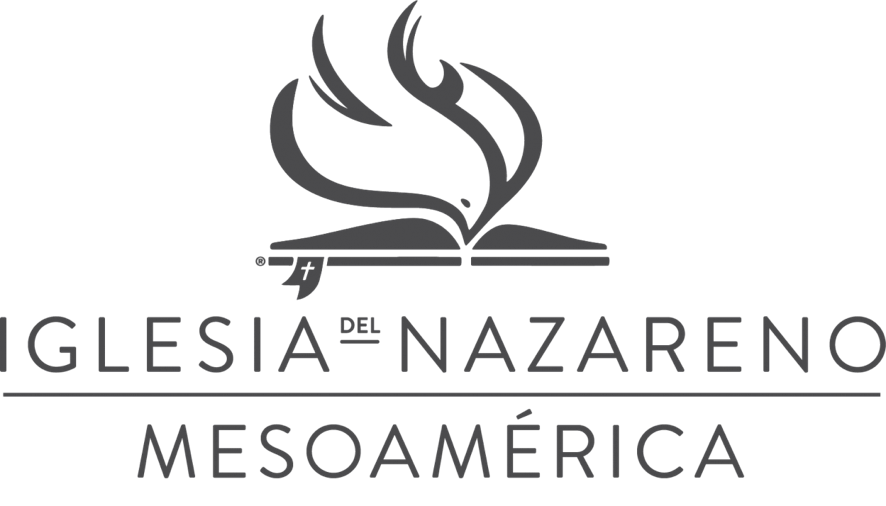 ÁREA MÉXICOMinisterios de Escuela Dominical y DiscipuladoMinisterio entre Adultos“Mi padre un día me hablóPara que jamás mintiesePero él también se olvidóDe decirme las verdadesLas realidades de un mundoQue un día iría a saberLos traumas que la gente sienteDespués de crecer” …